NO. 59 JOURNALof theHOUSE OF REPRESENTATIVESof theSTATE OF SOUTH CAROLINA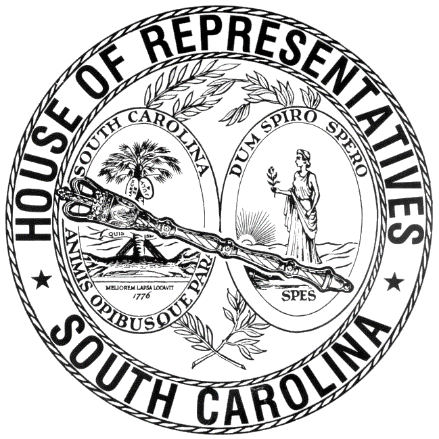 REGULAR SESSION BEGINNING TUESDAY, JANUARY 8, 2019 ________WEDNESDAY, APRIL 24, 2019(STATEWIDE SESSION)Indicates Matter StrickenIndicates New MatterThe House assembled at 10:00 a.m.Deliberations were opened with prayer by Rev. Charles E. Seastrunk, Jr., as follows:	Our thought for today is from Luke 4:8: “Worship the Lord your God, serve only him.”	Let us pray. Almighty and most merciful God, be with us as we continue to do the work set before us. We need Your guidance in all we do for the people of this State. Be with us in times of trouble as well as times of happiness. Continue to come to the aid of these people. Bless our defenders of freedom and first responders as they protect us. We ask for Your mercy and grace to be with our Nation, President, State, Governor, Speaker, staff, and all who serve in this place. Heal the wounds, those seen and those hidden, of our brave warriors as they suffer and sacrifice for our freedom. Lord, in Your mercy, hear our prayers. Amen.Pursuant to Rule 6.3, the House of Representatives was led in the Pledge of Allegiance to the Flag of the United States of America by the SPEAKER.After corrections to the Journal of the proceedings of yesterday, the SPEAKER ordered it confirmed.INVITATIONSOn motion of Rep. LIGON, with unanimous consent, the following were taken up for immediate consideration and accepted:April 24, 2019The Honorable Jimmy BalesChairman, House Invitations Committee503-A Blatt BuildingColumbia, South Carolina 29201Dear Chairman Bales: On behalf of South Carolina Association of Convenient Stores, the Members of the House of Representatives and their staff are invited to a Legislative Breakfast. This event will be held on Wednesday, May 1, 2019, from 8:00 a.m. - 10:00 a.m. in Room 112, Blatt Building.Sincerely,Hannah LorranceSCACS Executive DirectorSouth Carolina Association of Convenient Stores April 24, 2019The Honorable Jimmy BalesChairman, House Invitations Committee503-A Blatt BuildingColumbia, South Carolina 29201Dear Chairman Bales: On behalf of South Carolina Tire Manufacturers Council, the Members of the House of Representatives and their staff are invited to a Legislative Luncheon. This event will be held on Wednesday, May 1, 2019, from 11:30 a.m. - 2:00 p.m. on State House Grounds.Sincerely,Ted PittsPresident and CEOSouth Carolina Tire Manufacturers CouncilApril 24, 2019The Honorable Jimmy BalesChairman, House Invitations Committee503-A Blatt BuildingColumbia, South Carolina 29201Dear Chairman Bales: On behalf of South Carolina Insurance Association, the Members of the House of Representatives and their staff are invited to a Legislative Breakfast. This event will be held on Thursday, May 2, 2019, from 8:00 a.m. - 10:00 a.m. in Room 112, Blatt Building.Sincerely,Russ DubiskyExecutive DirectorSouth Carolina Insurance AssociationREGULATION RECEIVED  The following was received and referred to the appropriate committee for consideration:Document No. 4876Agency: Secretary of StateStatutory Authority: 1976 Code Sections 30-6-10 et seq.Electronic TransmissionsReceived by Speaker of the House of Representatives April 23, 2019Referred to Regulations and Administrative Procedures CommitteeLegislative Review Expiration April 26, 2020REGULATION WITHDRAWN AND RESUBMITTEDDocument No. 4837Agency: Department of Health and Environmental ControlStatutory Authority: 1976 Code Section 44-29-40South Carolina Immunization RegistryReceived by Speaker of the House of Representatives January 8, 2019Referred to Regulations and Administrative Procedures CommitteeLegislative Review Expiration May 8, 2019REGULATIONS RESUBMITTEDDocument No. 4835Agency: Department of InsuranceStatutory Authority: 1976 Code Sections 1-23-110. 38-3-110, 38-13-80, 38-90-150, and 38-90-630Annual Audited Financial Reporting RegulationReceived by Speaker of the House of Representatives January 8, 2019Referred to Regulations and Administrative Procedures CommitteeLegislative Review Expiration May 8, 2019REGULATIONS WITHDRAWNDocument No. 4874Agency: Department of Labor, Licensing and Regulation - Board of 	Examiners for Licensure of Professional Counselors, Marriage and 	Family Therapists, Addiction Counselors, and Psycho-Educational 	SpecialistsStatutory Authority: 1976 Code Sections 40-1-70 and 40-75-60Licensing ProvisionsReceived by Speaker of the House of Representatives March 26, 2019Referred to Regulations and Administrative Procedures CommitteeLegislative Review Expiration: Permanently WithdrawnREGULATION WITHDRAWN AND RESUBMITTEDDocument No. 4855Agency: Department of Labor, Licensing and Regulation - Board of 	Examiners in OptometryStatutory Authority: 1976 Code Sections 40-1-70 and 40-37-40(A)(7)Licensure Requirements; Continuing Education; and Licensure By 	EndorsementReceived by Speaker of the House of Representatives January 8, 2019Referred to Regulations and Administrative Procedures CommitteeLegislative Review Expiration May 8, 2019REGULATION WITHDRAWN AND RESUBMITTEDDocument No. 4865Agency: Department of Labor, Licensing and Regulation - Building 	Codes CouncilStatutory Authority: 1976 Code Sections 6-9-40 and 40-1-70International Fire CodeReceived by Speaker of the House of Representatives January 8, 2019Referred to Regulations and Administrative Procedures CommitteeLegislative Review Expiration May 8, 2019REGULATION WITHDRAWN AND RESUBMITTEDDocument No. 4847Agency: Department of Labor, Licensing and Regulation - Building 	Codes CouncilStatutory Authority: 1976 Code Sections 6-9-40 and 40-1-70International Building CodeReceived by Speaker of the House of Representatives January 8, 2019Referred to Regulations and Administrative Procedures CommitteeLegislative Review Expiration May 8, 2019REGULATION WITHDRAWN AND RESUBMITTEDDocument No. 4829Agency: South Carolina Human Affairs CommissionStatutory Authority: 1976 Code Section 1-13-70Guidelines EstablishedReceived by Speaker of the House of Representatives January 8, 2019Referred to Regulations and Administrative Procedures CommitteeLegislative Review Expiration May 8, 2019REGULATION WITHDRAWN AND RESUBMITTEDDocument No. 4849Agency: Department of Labor, Licensing and Regulation - 	Contractor's Licensing BoardStatutory Authority: 1976 Code Section 40-11-60Surety Bond ClaimsReceived by Speaker of the House of Representatives January 8, 2019Referred to Regulations and Administrative Procedures CommitteeLegislative Review Expiration May 8, 2019REGULATION WITHDRAWN AND RESUBMITTEDDocument No. 4850Agency: Department of Labor, Licensing and Regulation - Board of 	Examiners for Licensure of Professional Counselors, Marriage and 	Family Therapists, Addiction Counselors, and Psycho-Educational 	SpecialistsStatutory Authority: 1976 Code Sections 40-1-70 and 40-75-60Board of Examiners for Licensure of Professional Counselors, 	Marriage and Family Therapists, Addiction Counselors, and Psycho-	Educational SpecialistsReceived by Speaker of the House of Representatives January 8, 2019Referred to Regulations and Administrative Procedures CommitteeLegislative Review Expiration May 8, 2019REGULATION WITHDRAWN AND RESUBMITTEDDocument No. 4811Agency: Department of Consumer AffairsStatutory Authority: 1976 Code Sections 37-2-410, 37-2-710, 37-3-	403, 37-6-104, 37-6-402, 37-6-403, and 37-6-506Employee's Revocable Authorization of a Deduction of EarningsReceived by Speaker of the House of Representatives January 8, 2019Referred to Regulations and Administrative Procedures CommitteeLegislative Review Expiration May 8, 2019HOUSE RESOLUTIONThe following was introduced:H. 4457 -- Reps. Bernstein, Alexander, Allison, Anderson, Atkinson, Bailey, Bales, Ballentine, Bamberg, Bannister, Bennett, Blackwell, Bradley, Brawley, Brown, Bryant, Burns, Calhoon, Caskey, Chellis, Chumley, Clary, Clemmons, Clyburn, Cobb-Hunter, Cogswell, Collins, B. Cox, W. Cox, Crawford, Daning, Davis, Dillard, Elliott, Erickson, Felder, Finlay, Forrest, Forrester, Fry, Funderburk, Gagnon, Garvin, Gilliam, Gilliard, Govan, Hardee, Hart, Hayes, Henderson-Myers, Henegan, Herbkersman, Hewitt, Hill, Hiott, Hixon, Hosey, Howard, Huggins, Hyde, Jefferson, Johnson, Jordan, Kimmons, King, Kirby, Ligon, Long, Lowe, Lucas, Mace, Mack, Magnuson, Martin, McCoy, McCravy, McDaniel, McGinnis, McKnight, Moore, Morgan, D. C. Moss, V. S. Moss, Murphy, B. Newton, W. Newton, Norrell, Ott, Parks, Pendarvis, Pope, Ridgeway, Rivers, Robinson, Rose, Rutherford, Sandifer, Simmons, Simrill, G. M. Smith, G. R. Smith, Sottile, Spires, Stavrinakis, Stringer, Tallon, Taylor, Thayer, Thigpen, Toole, Trantham, Weeks, West, Wheeler, White, Whitmire, R. Williams, S. Williams, Willis, Wooten, Young and Yow: A HOUSE RESOLUTION TO DECLARE WEDNESDAY, MAY 1, 2019, "SOUTH CAROLINA TEEN PREGNANCY PREVENTION DAY" AND TO HONOR THE VALUABLE CONTRIBUTIONS OF THE SOUTH CAROLINA CAMPAIGN TO PREVENT TEEN PREGNANCY, ITS PARTNERS WITHIN LOCAL COMMUNITIES AND ORGANIZATIONS, PARENTS, EDUCATORS, AND TRUSTED ADULTS.Whereas, teen pregnancies have far-reaching consequences that adversely affect the health, education, and economic future of South Carolina’s young people; andWhereas, 3,406 teen girls ages fifteen to nineteen gave birth in our State in 2017; andWhereas, teen birth rates in South Carolina decreased by seventy percent between 1991 and 2017; andWhereas, teen birth rates in South Carolina decreased by nine percent between 2015 and 2017, the lowest teen birth rate for girls ages fifteen to nineteen ever recorded in South Carolina; andWhereas, however, the progress in teen birth rate reductions that saved South Carolina taxpayers an estimated eighty-five million dollars in 2015 alone should not suggest decreases in investment and commitment to this issue; andWhereas, “South Carolina Teen Pregnancy Prevention Day” is an opportunity for parents, teen educators, program providers, faith-based organizations, local elected leaders, and statewide policymakers to work together to reduce and prevent teen pregnancy in the Palmetto State. Now, therefore,Be it resolved by the House of Representatives:That the members of the South Carolina House of Representatives, by this resolution, declare Wednesday, May 1, 2019, “South Carolina Teen Pregnancy Prevention Day” and honor the valuable contributions of the South Carolina Campaign to Prevent Teen Pregnancy, its partners within local communities and organizations, parents, educators, and trusted adults.Be it further resolved that a copy of this resolution be presented to the South Carolina Campaign to Prevent Teen Pregnancy.The Resolution was adopted.HOUSE RESOLUTIONThe following was introduced:H. 4458 -- Reps. B. Cox, Allison, Bannister, Burns, Chumley, W. Cox, Dillard, Elliott, Morgan, Robinson, G. R. Smith, Stringer, Trantham and Willis: A HOUSE RESOLUTION TO MEMORIALIZE THE MAYOR AND MEMBERS OF THE GREER CITY COUNCIL TO NAME TEDWALL COURT IN GREER "NORTH AMERICAN RESCUE BOULEVARD".The Resolution was adopted.HOUSE RESOLUTIONThe following was introduced:H. 4459 -- Reps. G. M. Smith, Weeks, Alexander, Allison, Anderson, Atkinson, Bailey, Bales, Ballentine, Bamberg, Bannister, Bennett, Bernstein, Blackwell, Bradley, Brawley, Brown, Bryant, Burns, Calhoon, Caskey, Chellis, Chumley, Clary, Clemmons, Clyburn, Cobb-Hunter, Cogswell, Collins, B. Cox, W. Cox, Crawford, Daning, Davis, Dillard, Elliott, Erickson, Felder, Finlay, Forrest, Forrester, Fry, Funderburk, Gagnon, Garvin, Gilliam, Gilliard, Govan, Hardee, Hart, Hayes, Henderson-Myers, Henegan, Herbkersman, Hewitt, Hill, Hiott, Hixon, Hosey, Howard, Huggins, Hyde, Jefferson, Johnson, Jordan, Kimmons, King, Kirby, Ligon, Long, Lowe, Lucas, Mace, Mack, Magnuson, Martin, McCoy, McCravy, McDaniel, McGinnis, McKnight, Moore, Morgan, D. C. Moss, V. S. Moss, Murphy, B. Newton, W. Newton, Norrell, Ott, Parks, Pendarvis, Pope, Ridgeway, Rivers, Robinson, Rose, Rutherford, Sandifer, Simmons, Simrill, G. R. Smith, Sottile, Spires, Stavrinakis, Stringer, Tallon, Taylor, Thayer, Thigpen, Toole, Trantham, West, Wheeler, White, Whitmire, R. Williams, S. Williams, Willis, Wooten, Young and Yow: A HOUSE RESOLUTION TO RECOGNIZE AND HONOR TROOPER FIRST CLASS JAMES C. "CAM" WELSH OF CLARENDON COUNTY AND TO CONGRATULATE HIM FOR EARNING THE HONOR OF BEING NAMED THE 2018 TROOPER OF THE YEAR FOR TROOP ONE OF THE SOUTH CAROLINA HIGHWAY PATROL.The Resolution was adopted.HOUSE RESOLUTIONThe following was introduced:H. 4460 -- Rep. Johnson: A HOUSE RESOLUTION TO CONGRATULATE FRANCIS DELEON FLOYD OF HORRY COUNTY ON THE OCCASION OF HIS ONE HUNDREDTH BIRTHDAY AND TO WISH HIM MUCH HAPPINESS IN THE DAYS AHEAD.The Resolution was adopted.HOUSE RESOLUTIONThe following was introduced:H. 4461 -- Reps. Finlay, Alexander, Allison, Anderson, Atkinson, Bailey, Bales, Ballentine, Bamberg, Bannister, Bennett, Bernstein, Blackwell, Bradley, Brawley, Brown, Bryant, Burns, Calhoon, Caskey, Chellis, Chumley, Clary, Clemmons, Clyburn, Cobb-Hunter, Cogswell, Collins, B. Cox, W. Cox, Crawford, Daning, Davis, Dillard, Elliott, Erickson, Felder, Forrest, Forrester, Fry, Funderburk, Gagnon, Garvin, Gilliam, Gilliard, Govan, Hardee, Hart, Hayes, Henderson-Myers, Henegan, Herbkersman, Hewitt, Hill, Hiott, Hixon, Hosey, Howard, Huggins, Hyde, Jefferson, Johnson, Jordan, Kimmons, King, Kirby, Ligon, Long, Lowe, Lucas, Mace, Mack, Magnuson, Martin, McCoy, McCravy, McDaniel, McGinnis, McKnight, Moore, Morgan, D. C. Moss, V. S. Moss, Murphy, B. Newton, W. Newton, Norrell, Ott, Parks, Pendarvis, Pope, Ridgeway, Rivers, Robinson, Rose, Rutherford, Sandifer, Simmons, Simrill, G. M. Smith, G. R. Smith, Sottile, Spires, Stavrinakis, Stringer, Tallon, Taylor, Thayer, Thigpen, Toole, Trantham, Weeks, West, Wheeler, White, Whitmire, R. Williams, S. Williams, Willis, Wooten, Young and Yow: A HOUSE RESOLUTION TO RECOGNIZE AND HONOR JEROME ROBINSON, JR., OWNER OF TEAM ROBINSON MIXED MARTIAL ARTS, AND TO CONGRATULATE HIM FOR BEING NAMED TO THE 2018-2019 TOP 20 PROFESSIONALS UNDER 40 FOR SUMTER, LEE, AND CLARENDON COUNTIES.The Resolution was adopted.HOUSE RESOLUTIONThe following was introduced:H. 4462 -- Reps. Gilliard, Alexander, Allison, Anderson, Atkinson, Bailey, Bales, Ballentine, Bamberg, Bannister, Bennett, Bernstein, Blackwell, Bradley, Brawley, Brown, Bryant, Burns, Calhoon, Caskey, Chellis, Chumley, Clary, Clemmons, Clyburn, Cobb-Hunter, Cogswell, Collins, B. Cox, W. Cox, Crawford, Daning, Davis, Dillard, Elliott, Erickson, Felder, Finlay, Forrest, Forrester, Fry, Funderburk, Gagnon, Garvin, Gilliam, Govan, Hardee, Hart, Hayes, Henderson-Myers, Henegan, Herbkersman, Hewitt, Hill, Hiott, Hixon, Hosey, Howard, Huggins, Hyde, Jefferson, Johnson, Jordan, Kimmons, King, Kirby, Ligon, Long, Lowe, Lucas, Mace, Mack, Magnuson, Martin, McCoy, McCravy, McDaniel, McGinnis, McKnight, Moore, Morgan, D. C. Moss, V. S. Moss, Murphy, B. Newton, W. Newton, Norrell, Ott, Parks, Pendarvis, Pope, Ridgeway, Rivers, Robinson, Rose, Rutherford, Sandifer, Simmons, Simrill, G. M. Smith, G. R. Smith, Sottile, Spires, Stavrinakis, Stringer, Tallon, Taylor, Thayer, Thigpen, Toole, Trantham, Weeks, West, Wheeler, White, Whitmire, R. Williams, S. Williams, Willis, Wooten, Young and Yow: A HOUSE RESOLUTION TO RECOGNIZE STEPHEN CRUMBLEY OF CHARLESTON AND COMMEND HIM FOR HIS OUTSTANDING ACCOMPLISHMENTS WITHIN THE FIELD OF RADIO BROADCASTING.The Resolution was adopted.HOUSE RESOLUTIONThe following was introduced:H. 4463 -- Reps. D. C. Moss, V. S. Moss, Alexander, Allison, Anderson, Atkinson, Bailey, Bales, Ballentine, Bamberg, Bannister, Bennett, Bernstein, Blackwell, Bradley, Brawley, Brown, Bryant, Burns, Calhoon, Caskey, Chellis, Chumley, Clary, Clemmons, Clyburn, Cobb-Hunter, Cogswell, Collins, B. Cox, W. Cox, Crawford, Daning, Davis, Dillard, Elliott, Erickson, Felder, Finlay, Forrest, Forrester, Fry, Funderburk, Gagnon, Garvin, Gilliam, Gilliard, Govan, Hardee, Hart, Hayes, Henderson-Myers, Henegan, Herbkersman, Hewitt, Hill, Hiott, Hixon, Hosey, Howard, Huggins, Hyde, Jefferson, Johnson, Jordan, Kimmons, King, Kirby, Ligon, Long, Lowe, Lucas, Mace, Mack, Magnuson, Martin, McCoy, McCravy, McDaniel, McGinnis, McKnight, Moore, Morgan, Murphy, B. Newton, W. Newton, Norrell, Ott, Parks, Pendarvis, Pope, Ridgeway, Rivers, Robinson, Rose, Rutherford, Sandifer, Simmons, Simrill, G. M. Smith, G. R. Smith, Sottile, Spires, Stavrinakis, Stringer, Tallon, Taylor, Thayer, Thigpen, Toole, Trantham, Weeks, West, Wheeler, White, Whitmire, R. Williams, S. Williams, Willis, Wooten, Young and Yow: A HOUSE RESOLUTION TO RECOGNIZE AND HONOR LANCE CORPORAL PAUL M. WILKINS OF CHEROKEE COUNTY AND TO CONGRATULATE HIM FOR EARNING THE HONOR OF BEING NAMED THE 2018 TROOPER OF THE YEAR FOR TROOP FOUR OF THE SOUTH CAROLINA HIGHWAY PATROL.The Resolution was adopted.HOUSE RESOLUTIONThe following was introduced:H. 4464 -- Rep. Taylor: A HOUSE RESOLUTION TO RECOGNIZE AND HONOR LISA TINDAL, EXECUTIVE DIRECTOR OF MENTAL HEALTH AMERICA OF AIKEN COUNTY, AS SHE LEAVES AFTER A DECADE OF EXCEPTIONAL SERVICE, AND TO WISH HER CONTINUED SUCCESS AND HAPPINESS IN ALL HER FUTURE ENDEAVORS.The Resolution was adopted.HOUSE RESOLUTIONThe following was introduced:H. 4465 -- Reps. V. S. Moss, D. C. Moss, Alexander, Allison, Anderson, Atkinson, Bailey, Bales, Ballentine, Bamberg, Bannister, Bennett, Bernstein, Blackwell, Bradley, Brawley, Brown, Bryant, Burns, Calhoon, Caskey, Chellis, Chumley, Clary, Clemmons, Clyburn, Cobb-Hunter, Cogswell, Collins, B. Cox, W. Cox, Crawford, Daning, Davis, Dillard, Elliott, Erickson, Felder, Finlay, Forrest, Forrester, Fry, Funderburk, Gagnon, Garvin, Gilliam, Gilliard, Govan, Hardee, Hart, Hayes, Henderson-Myers, Henegan, Herbkersman, Hewitt, Hill, Hiott, Hixon, Hosey, Howard, Huggins, Hyde, Jefferson, Johnson, Jordan, Kimmons, King, Kirby, Ligon, Long, Lowe, Lucas, Mace, Mack, Magnuson, Martin, McCoy, McCravy, McDaniel, McGinnis, McKnight, Moore, Morgan, Murphy, B. Newton, W. Newton, Norrell, Ott, Parks, Pendarvis, Pope, Ridgeway, Rivers, Robinson, Rose, Rutherford, Sandifer, Simmons, Simrill, G. M. Smith, G. R. Smith, Sottile, Spires, Stavrinakis, Stringer, Tallon, Taylor, Thayer, Thigpen, Toole, Trantham, Weeks, West, Wheeler, White, Whitmire, R. Williams, S. Williams, Willis, Wooten, Young and Yow: A HOUSE RESOLUTION TO CONGRATULATE STATE LINE BAPTIST CHURCH OF GAFFNEY ON THE OCCASION OF ITS HISTORIC TWO HUNDRED TWENTY-FIFTH ANNIVERSARY AND TO COMMEND THE CHURCH FOR TWO AND A QUARTER CENTURIES OF SERVICE TO GOD AND THE COMMUNITY.The Resolution was adopted.HOUSE RESOLUTIONThe following was introduced:H. 4466 -- Reps. Clary, Alexander, Allison, Anderson, Atkinson, Bailey, Bales, Ballentine, Bamberg, Bannister, Bennett, Bernstein, Blackwell, Bradley, Brawley, Brown, Bryant, Burns, Calhoon, Caskey, Chellis, Chumley, Clemmons, Clyburn, Cobb-Hunter, Cogswell, Collins, B. Cox, W. Cox, Crawford, Daning, Davis, Dillard, Elliott, Erickson, Felder, Finlay, Forrest, Forrester, Fry, Funderburk, Gagnon, Garvin, Gilliam, Gilliard, Govan, Hardee, Hart, Hayes, Henderson-Myers, Henegan, Herbkersman, Hewitt, Hill, Hiott, Hixon, Hosey, Howard, Huggins, Hyde, Jefferson, Johnson, Jordan, Kimmons, King, Kirby, Ligon, Long, Lowe, Lucas, Mace, Mack, Magnuson, Martin, McCoy, McCravy, McDaniel, McGinnis, McKnight, Moore, Morgan, D. C. Moss, V. S. Moss, Murphy, B. Newton, W. Newton, Norrell, Ott, Parks, Pendarvis, Pope, Ridgeway, Rivers, Robinson, Rose, Rutherford, Sandifer, Simmons, Simrill, G. M. Smith, G. R. Smith, Sottile, Spires, Stavrinakis, Stringer, Tallon, Taylor, Thayer, Thigpen, Toole, Trantham, Weeks, West, Wheeler, White, Whitmire, R. Williams, S. Williams, Willis, Wooten, Young and Yow: A HOUSE RESOLUTION TO EXPRESS THE PROFOUND SORROW OF THE MEMBERS OF THE SOUTH CAROLINA HOUSE OF REPRESENTATIVES UPON THE PASSING OF ARVILLA STODDARD OF PICKENS COUNTY AND TO EXTEND THEIR DEEPEST SYMPATHY TO HER LARGE AND LOVING FAMILY AND HER MANY FRIENDS.The Resolution was adopted.HOUSE RESOLUTIONThe following was introduced:H. 4467 -- Reps. Dillard, Alexander, Allison, Anderson, Atkinson, Bailey, Bales, Ballentine, Bamberg, Bannister, Bennett, Bernstein, Blackwell, Bradley, Brawley, Brown, Bryant, Burns, Calhoon, Caskey, Chellis, Chumley, Clary, Clemmons, Clyburn, Cobb-Hunter, Cogswell, Collins, B. Cox, W. Cox, Crawford, Daning, Davis, Elliott, Erickson, Felder, Finlay, Forrest, Forrester, Fry, Funderburk, Gagnon, Garvin, Gilliam, Gilliard, Govan, Hardee, Hart, Hayes, Henderson-Myers, Henegan, Herbkersman, Hewitt, Hill, Hiott, Hixon, Hosey, Howard, Huggins, Hyde, Jefferson, Johnson, Jordan, Kimmons, King, Kirby, Ligon, Long, Lowe, Lucas, Mace, Mack, Magnuson, Martin, McCoy, McCravy, McDaniel, McGinnis, McKnight, Moore, Morgan, D. C. Moss, V. S. Moss, Murphy, B. Newton, W. Newton, Norrell, Ott, Parks, Pendarvis, Pope, Ridgeway, Rivers, Robinson, Rose, Rutherford, Sandifer, Simmons, Simrill, G. M. Smith, G. R. Smith, Sottile, Spires, Stavrinakis, Stringer, Tallon, Taylor, Thayer, Thigpen, Toole, Trantham, Weeks, West, Wheeler, White, Whitmire, R. Williams, S. Williams, Willis, Wooten, Young and Yow: A HOUSE RESOLUTION TO ENCOURAGE ALL CITIZENS OF THIS GREAT STATE TO INCREASE THEIR AWARENESS AND UNDERSTANDING OF MENTAL HEALTH, THE STEPS THAT CAN BE TAKEN TO PROTECT MENTAL HEALTH, AND THE NEED FOR APPROPRIATE AND ACCESSIBLE SERVICES FOR ALL PEOPLE WITH MENTAL HEALTH CONDITIONS AND TO DECLARE MAY 2019 AS "MENTAL HEALTH MONTH" IN SOUTH CAROLINA.Whereas, mental health is essential to everyone’s overall health and well-being and is just as important as physical health; andWhereas, mental illness affects individuals regardless of their age, gender, race, ethnicity, religion, or economic status; andWhereas, mental health disorders are real and prevalent in our nation, but with effective treatment, those individuals with mental illness can recover and lead full, productive lives; andWhereas, each business, school, government agency, healthcare provider, organization, and citizen shares the burden of mental health problems and has a responsibility to promote mental wellness and support prevention efforts; andWhereas, gratefully, the House recognizes the efforts of organizations such as the American Foundation for Suicide Prevention as they create a culture that understands mental health through education and community programs, research and advocacy, and support for those affected by suicide, and the members commend the South Carolina Department of Mental Health on its fine work in the difficult task of educating the public about the often-misunderstood issue of mental illness. Now, therefore,Be it resolved by the House of Representatives:That the members of the South Carolina House of Representatives, by this resolution, encourage all citizens of this great State to increase their awareness and understanding of mental health, the steps that can be taken to protect mental health, and the need for appropriate and accessible services for all people with mental health conditions and declare May 2019 as “Mental Health Month” in South Carolina.The Resolution was adopted.HOUSE RESOLUTIONThe following was introduced:H. 4468 -- Reps. Simrill, Pope, Ligon, Felder, B. Newton and D. C. Moss: A HOUSE RESOLUTION TO EXPRESS THE PROFOUND SORROW OF THE MEMBERS OF THE SOUTH CAROLINA HOUSE OF REPRESENTATIVES UPON THE PASSING OF DR. COTESWORTH "COTY" PINCKNEY FISHBURNE IV OF ROCK HILL AND TO EXTEND THE DEEPEST SYMPATHY TO HIS FAMILY AND MANY FRIENDS.The Resolution was adopted.HOUSE RESOLUTIONThe following was introduced:H. 4469 -- Rep. Fry: A HOUSE RESOLUTION TO CONGRATULATE MICHAEL LAURENCE NOVACK BELANGER OF HORRY COUNTY FOR HIS REMARKABLE ACCOMPLISHMENTS IN THE BOY SCOUTS OF AMERICA AND TO SALUTE HIM UPON ACHIEVING THE CELEBRATED RANK OF EAGLE SCOUT, THE HIGHEST AWARD IN SCOUTING.The Resolution was adopted.CONCURRENT RESOLUTIONThe following was introduced:H. 4470 -- Rep. Ridgeway: A CONCURRENT RESOLUTION TO WELCOME THE MARCH OF DIMES TO THE STATE HOUSE AND DECLARE WEDNESDAY, MAY 1, 2019, AS "SOUTH CAROLINA HEALTHY MOTHER'S DAY."Whereas, the March of Dimes leads the fight for the health of all moms and babies through supporting research, leading programs, and providing education and advocacy; andWhereas, the March of Dimes has developed a collaborative model to study and prevent premature birth through groundbreaking research at six prematurity research centers; andWhereas, the March of Dimes is committed to mobilizing the nation by amplifying the voices of women and families; andWhereas, 6,396 (11.2 percent) of babies in South Carolina were born preterm in 2017, a statistic that gave the State a grade of D on the March of Dimes 2018 Premature Birth Report Card; andWhereas, one in thirty-three babies in South Carolina is born with a birth defect; andWhereas, women of color are most at risk of facing birth complications: Black women are three to four times more likely to die from complications related to pregnancy causes, compared to white women; andWhereas, the maternal death rate in South Carolina is 2.65 per 100,000 live births; andWhereas, the societal cost of preterm birth and birth complications in South Carolina is $330 million dollars; andWhereas, a mother experiencing premature labor and birth, birth complications, or infant loss is much more likely to experience mental health issues such as postpartum depression, anxiety, and post-traumatic stress disorder; andWhereas, a mother’s mental health is directly connected to her physical health and, subsequently, the health of her baby; andWhereas, May 1, 2019, is World Maternal Mental Health Awareness Day; andWhereas, March of Dimes advocates and staff from across the State are visiting the state capitol to raise awareness about the connection of birth trauma, critical babies, and the relation to a mother’s mental health state; andWhereas, the March of Dimes is leading a statewide and national effort to save babies from preterm birth by funding research, supporting programs that help families with a newborn in intensive care, and by advocating for funding for newborn screening, anti-tobacco policies, neonatal abstinence syndrome policies, paid-leave policies, supporting the mental health of mothers, and advocating for health equity. Now, therefore,Be it resolved by the House of Representatives, the Senate concurring:That the members of the South Carolina General Assembly, by this resolution, welcome the March of Dimes to the State House and declare Wednesday, May 1, 2019, as “South Carolina Healthy Mother’s Day.”The Concurrent Resolution was agreed to and ordered sent to the Senate.CONCURRENT RESOLUTIONThe following was introduced:H. 4471 -- Reps. Cobb-Hunter, Alexander, Allison, Anderson, Atkinson, Bailey, Bales, Ballentine, Bamberg, Bannister, Bennett, Bernstein, Blackwell, Bradley, Brawley, Brown, Bryant, Burns, Calhoon, Caskey, Chellis, Chumley, Clary, Clemmons, Clyburn, Cogswell, Collins, B. Cox, W. Cox, Crawford, Daning, Davis, Dillard, Elliott, Erickson, Felder, Finlay, Forrest, Forrester, Fry, Funderburk, Gagnon, Garvin, Gilliam, Gilliard, Govan, Hardee, Hart, Hayes, Henderson-Myers, Henegan, Herbkersman, Hewitt, Hill, Hiott, Hixon, Hosey, Howard, Huggins, Hyde, Jefferson, Johnson, Jordan, Kimmons, King, Kirby, Ligon, Long, Lowe, Lucas, Mace, Mack, Magnuson, Martin, McCoy, McCravy, McDaniel, McGinnis, McKnight, Moore, Morgan, D. C. Moss, V. S. Moss, Murphy, B. Newton, W. Newton, Norrell, Ott, Parks, Pendarvis, Pope, Ridgeway, Rivers, Robinson, Rose, Rutherford, Sandifer, Simmons, Simrill, G. M. Smith, G. R. Smith, Sottile, Spires, Stavrinakis, Stringer, Tallon, Taylor, Thayer, Thigpen, Toole, Trantham, Weeks, West, Wheeler, White, Whitmire, R. Williams, S. Williams, Willis, Wooten, Young and Yow: A CONCURRENT RESOLUTION TO DECLARE APRIL 29, 2019, AS "WORKERS' MEMORIAL DAY" IN SOUTH CAROLINA IN TRIBUTE TO THE WORKING MEN AND WOMEN WHO HAVE LOST THEIR LIVES BECAUSE OF WORKPLACE INJURIES AND ILLNESSES.Whereas, the working men and women of South Carolina have helped to build this State and keep the state’s economy strong; and Whereas, many workers die each year while performing their jobs, others die as the result of occupational diseases contracted or aggravated on the job, and thousands more are disabled or injured on the job, all with little or no public attention; and Whereas, 5,190 American workers died from job-related causes as varied as falls, the collapse of trenches, and mesothelioma in 2016; and Whereas, when these workers died, they left behind families who loved them and depended on them; and Whereas, we continue to strive for strong safety and health measures, strong standards of enforcement, and fair and just compensation for such deaths and injuries in order to protect present workers; meanwhile, these fallen workers, as well as the many others who have gone before them, must not be forgotten.  Now, therefore, Be it resolved by the House of Representatives, the Senate concurring:That the members of the South Carolina General Assembly, by this resolution, declare April 29, 2019, as “Workers’ Memorial Day” in South Carolina as a tribute to the working men and women who have lost their lives because of workplace injuries and illnesses.The Concurrent Resolution was agreed to and ordered sent to the Senate.CONCURRENT RESOLUTIONThe Senate sent to the House the following:S. 623 -- Senator Shealy: A CONCURRENT RESOLUTION TO RECOGNIZE FEBRUARY 25 THROUGH MARCH 3, 2019, AS "EATING DISORDERS AWARENESS WEEK" IN THE STATE OF SOUTH CAROLINA, TO COINCIDE WITH NATIONAL EATING DISORDERS AWARENESS WEEK, AND TO RECOGNIZE FRIDAY, MARCH 1, 2019, AS "EATING DISORDERS AWARENESS DAY" IN SOUTH CAROLINA.The Concurrent Resolution was agreed to and ordered returned to the Senate with concurrence.INTRODUCTION OF BILLS  The following Bills were introduced, read the first time, and referred to appropriate committees:H. 4472 -- Reps. B. Cox, Fry, Morgan, Tallon, Hyde, Stringer, Burns, G. R. Smith, Trantham, West, Wooten, Yow, Bailey, Chumley, Long, Kimmons, Mace, Thayer, Pope, Gilliam, B. Newton, Clemmons, Davis, Elliott, Magnuson, Forrest, Taylor, Willis, Hiott, Hixon and Gagnon: A BILL TO AMEND SECTION 23-31-210, CODE OF LAWS OF SOUTH CAROLINA, 1976, RELATING TO THE ISSUANCE OF CONCEALED WEAPON PERMITS, SO AS TO REVISE THE DEFINITION OF THE TERM "CONCEALABLE WEAPON" TO ALLOW A PERMIT HOLDER TO CARRY A CONCEALABLE WEAPON OPENLY ON HIS PERSON.Referred to Committee on JudiciaryH. 4473 -- Rep. Mace: A BILL TO AMEND SECTION 44-53-370, CODE OF LAWS OF SOUTH CAROLINA, 1976, RELATING TO CONTROLLED SUBSTANCE OFFENSES AND PENALTIES, SO AS TO LEGALIZE THE POSSESSION OF TWENTY-EIGHT GRAMS OR ONE OUNCE OR LESS OF MARIJUANA BY A PERSON WHO HAS A TERMINAL ILLNESS.Referred to Committee on JudiciaryS. 293 -- Senators Cash, Corbin, Rice and Verdin: A BILL TO AMEND THE CODE OF LAWS OF SOUTH CAROLINA, 1976, BY ADDING SECTION 23-31-232 SO AS TO PROVIDE A CONCEALED WEAPON PERMIT HOLDER MAY CARRY A CONCEALABLE WEAPON ON SCHOOL PROPERTY LEASED BY A CHURCH FOR CHURCH SERVICES OR OFFICIAL CHURCH ACTIVITIES IF THE CHURCH OR ITS GOVERNING BODY PROVIDES EXPRESS PERMISSION TO THE PERMIT HOLDER, AND TO PROVIDE THAT THIS SECTION ONLY APPLIES DURING THE TIME THAT THE CHURCH HAS ACCESS TO THE PROPERTY FOR ITS SERVICES OR ACTIVITIES.Referred to Committee on JudiciaryROLL CALLThe roll call of the House of Representatives was taken resulting as follows:Total Present--112LEAVE OF ABSENCEThe SPEAKER granted Rep. BRYANT a leave of absence for the day due to medical reasons.LEAVE OF ABSENCEThe SPEAKER granted Rep. G. M. SMITH a leave of absence for the day.LEAVE OF ABSENCEThe SPEAKER granted Rep. YOUNG a leave of absence for the day due to medical reasons.LEAVE OF ABSENCEThe SPEAKER granted Rep. TOOLE a leave of absence for the day due to medical reasons.LEAVE OF ABSENCEThe SPEAKER granted Rep. CASKEY a leave of absence for the day.LEAVE OF ABSENCEThe SPEAKER granted Rep. FUNDERBURK a leave of absence for the day due to medical reasons.LEAVE OF ABSENCEThe SPEAKER granted Rep. WHITE a leave of absence for the day.LEAVE OF ABSENCEThe SPEAKER granted Rep. DILLARD a leave of absence for the day.LEAVE OF ABSENCEThe SPEAKER granted Rep. CRAWFORD a temporary leave of absence.LEAVE OF ABSENCEThe SPEAKER granted Rep. BURNS a temporary leave of absence.STATEMENT OF ATTENDANCEReps. BANNISTER, B. COX and CLEMMONS signed a statement with the Clerk that they came in after the roll call of the House and were present for the Session on Tuesday, April 23.DOCTOR OF THE DAYAnnouncement was made that Dr. Dan Wesley Robinson of Ninety-Six was the Doctor of the Day for the General Assembly.SPECIAL PRESENTATIONRep. ALLISON presented to the House Miss South Carolina and Miss South Carolina Teen and other contestants. SPECIAL PRESENTATIONReps. W. NEWTON and BRADLEY presented to the House the Hilton Head Christian Academy Girls Varsity Basketball Team, coaches, and other school officials. CO-SPONSORS ADDED AND REMOVEDIn accordance with House Rule 5.2 below:“5.2 Every bill before presentation shall have its title endorsed; every report, its title at length; every petition, memorial, or other paper, its prayer or substance; and, in every instance, the name of the member presenting any paper shall be endorsed and the papers shall be presented by the member to the Speaker at the desk. A member may add his name to a bill or resolution or a co-sponsor of a bill or resolution may remove his name at any time prior to the bill or resolution receiving passage on second reading. The member or co-sponsor shall notify the Clerk of the House in writing of his desire to have his name added or removed from the bill or resolution. The Clerk of the House shall print the member's or co-sponsor's written notification in the House Journal. The removal or addition of a name does not apply to a bill or resolution sponsored by a committee.” CO-SPONSOR ADDEDCO-SPONSOR ADDEDCO-SPONSOR ADDEDCO-SPONSOR ADDEDCO-SPONSOR ADDEDCO-SPONSORS ADDEDCO-SPONSORS ADDEDCO-SPONSOR REMOVEDSENT TO THE SENATEThe following Bill was taken up, read the third time, and ordered sent to the Senate:H. 4332 -- Reps. G. M. Smith, Stavrinakis, Gilliard and Simrill: A BILL TO AMEND SECTIONS 11-41-20, 11-41-30, AND 11-41-70, CODE OF LAWS OF SOUTH CAROLINA, 1976, ALL RELATING TO THE STATE GENERAL OBLIGATION ECONOMIC DEVELOPMENT BOND ACT, SO AS TO PROVIDE FURTHER FINDINGS, TO PROVIDE FOR STRATEGIC INFRASTRUCTURE PROJECTS AS ECONOMIC DEVELOPMENT PROJECTS, AND TO ALLOW FOR FREIGHT TRANSPORTATION AS INFRASTRUCTURE.H. 3661--DEBATE ADJOURNEDRep. JOHNSON moved to adjourn debate upon the following Bill until Thursday, April 25, which was adopted:  H. 3661 -- Rep. McCoy: A BILL TO AMEND THE CODE OF LAWS OF SOUTH CAROLINA, 1976, BY ADDING SECTION 5-3-320 SO AS TO CLARIFY THE MEANING OF THE TERM "CONTIGUOUS" WHEN A MUNICIPALITY THAT IS LOCATED ENTIRELY WITHIN THE BORDERS OF A SPECIAL PURPOSE DISTRICT ANNEXES UNINCORPORATED PROPERTY THAT IS ALSO LOCATED WITHIN THE SAME SPECIAL PURPOSE DISTRICT AS THE ANNEXING MUNICIPALITY.S. 675--RECALLED AND REFERRED TO GREENVILLE DELEGATIONOn motion of Rep. HIOTT, with unanimous consent, the following Bill was ordered recalled from the Committee on Agriculture, Natural Resources and Environmental Affairs and was referred to the Greenville Delegation:S. 675 -- Senators Turner and Allen: A BILL TO AMEND ACT 745 OF 1967, RELATING TO RENEWABLE WATER RESOURCES (REWA), FORMERLY KNOWN AS THE WESTERN CAROLINA REGIONAL SEWER AUTHORITY, TO ADD THE "SOUTHERN GREENVILLE" AREA OF GREENVILLE COUNTY TO REWA'S SERVICE TERRITORY, TO EXPRESS THE GENERAL ASSEMBLY'S INTENT TO DESIGNATE A MAP AS THE DOCUMENT OF RECORD ON WHICH REWA'S AMENDED BOUNDARY LINES ARE DELINEATED, AND TO PROVIDE THAT NO RESIDENTIAL OR COMMERCIAL ENTITY LOCATED WITHIN THE SOUTHERN GREENVILLE EXTENDED TERRITORY IS REQUIRED TO TAP INTO THE SERVICES PROVIDED BY REWA UNLESS THE ENTITY DOES SO VOLUNTARILY OR HAS NO OTHER DHEC-APPROVED METHOD FOR DISPOSAL.SENT TO THE SENATEThe following Bill  was taken up, read the third time, and ordered sent to the Senate:H. 4256 -- Rep. Sandifer: A BILL TO AMEND THE CODE OF LAWS OF SOUTH CAROLINA, 1976, BY ADDING SECTION 40-19-295 SO AS TO PROHIBIT THE DIVIDING OF FEES OR OTHER COMPENSATION CHARGED OR RECEIVED BY LICENSEES OF THE BOARD OF FUNERAL SERVICE WITH ANOTHER PERSON, PARTNERSHIP, CORPORATION, ASSOCIATION, OR LEGAL ENTITY FOR THE DELIVERY OR PERFORMANCE OF FUNERAL SERVICES; TO AMEND SECTION 32-7-100, RELATING TO PENALTIES FOR VIOLATIONS OF PROVISIONS REGULATING PRENEED FUNERAL CONTRACTS, SO AS TO INCREASE FINE RANGES AND PERMANENTLY BAR PERSONS CONVICTED OF A FELONY FROM CONDUCTING PRENEED CONTRACT SALES; TO AMEND SECTION 32-7-110, RELATING TO THE INVESTIGATION OF COMPLAINTS AGAINST UNLICENSED PRENEED CONTRACT SALES PROVIDERS, SO AS TO PROVIDE COMPLAINTS TO WHICH THE DEPARTMENT SHALL RESPOND MAY BE WRITTEN OR ORAL; TO AMEND SECTION 32-8-360, RELATING TO PENALTIES FOR VIOLATIONS OF THE SAFE CREMATION ACT, SO AS TO INCREASE MONETARY FINES AND REQUIRE IMMEDIATE REPORTING OF VIOLATIONS TO THE BOARD; TO AMEND SECTION 32-8-385, RELATING TO REQUIREMENTS THAT CREMATORIES EMPLOY CERTAIN TRAINED STAFF TO PERFORM CREMATIONS, SO AS TO REQUIRE ALL CREMATIONS BE PERFORMED BY THESE TRAINED STAFF MEMBERS; TO AMEND SECTION 40-19-10, RELATING TO THE COMPOSITION OF THE BOARD, SO AS TO REQUIRE SEVEN OF THE NINE LICENSEE MEMBERS BE APPOINTED ONE FROM EACH CONGRESSIONAL DISTRICT, AND TO PROVIDE FOR THE GRADUAL IMPLEMENTATION OF THIS PROVISION AS THE TERMS OF CURRENT MEMBERS EXPIRE ON A STAGGERED BASIS; TO AMEND SECTION 40-19-20, AS AMENDED, RELATING TO DEFINITIONS CONCERNING THE REGULATION OF EMBALMERS AND FUNERAL DIRECTORS, SO AS TO REVISE CERTAIN DEFINITIONS; TO AMEND SECTION 40-19-30, RELATING TO THE REQUIREMENT OF LICENSURE TO PRACTICE FUNERAL SERVICE, SO AS TO PROVIDE CONDUCT CONSTITUTING THE PRACTICE OF FUNERAL SERVICE INCLUDES PARTIES WHO EXERCISE ANY CONTROL OR AUTHORITY OVER A FUNERAL ESTABLISHMENT OR ITS EMPLOYEES, AGENTS, OR REPRESENTATIVES, AND TO PROHIBIT CORPORATIONS, PARTNERSHIPS, OR INDIVIDUALS IN WHOSE NAME APPEARS THE NAME OF A PERSON WITH A REVOKED OR LAPSED LICENSE FROM HAVING A LICENSE TO OPERATE A FUNERAL HOME; TO AMEND SECTION 40-19-70, RELATING TO POWERS AND DUTIES OF THE BOARD, SO AS TO PROVIDE BOARD MEMBERS, COMMITTEES, OR EMPLOYEES MAY NOT BE LIABLE FOR ACTS PERFORMED IN THE COURSE OF THEIR OFFICIAL DUTIES IN THE ABSENCE OF MALICE SHOWN AND PROVEN IN A COURT OF COMPETENT JURISDICTION; TO AMEND SECTION 40-19-80, RELATING TO INSPECTORS EMPLOYED BY THE BOARD, SO AS TO INSTEAD REQUIRE THE BOARD TO EMPLOY AT LEAST TWO INVESTIGATORS WHO MAY BE LICENSED EMBALMERS AND FUNERAL DIRECTORS WITH CERTAIN EXPERIENCE BUT WHO HAVE NOT BEEN DISCIPLINED; TO AMEND SECTION 40-19-110, AS AMENDED, RELATING TO CONDUCT CONSTITUTING UNPROFESSIONAL CONDUCT BY A LICENSEE OF THE BOARD, SO AS TO MAKE GRAMMATICAL CHANGES; TO AMEND SECTION 40-19-115, RELATING TO JURISDICTION OF THE BOARD, SO AS TO INCLUDE UNLICENSED PERSONS WITH THIS JURISDICTION; TO AMEND SECTION 40-19-200, RELATING TO PENALTIES FOR VIOLATIONS OF PROVISIONS PROHIBITING THE PRACTICE OF FUNERAL SERVICES WITHOUT A LICENSE OR USING FALSE INFORMATION TO OBTAIN SUCH LICENSURE, SO AS TO INCREASE MONETARY FINES, AND TO SUBJECT PERSONS WHO AID AND ABET UNLICENSED PERSONS OR ENTITIES IN ENGAGING IN THE PRACTICE OF FUNERAL SERVICE WITHOUT LICENSURE TO THESE PENALTIES; TO AMEND SECTION 40-19-250, RELATING TO CONTINUING EDUCATION PROGRAMS, SO AS TO REQUIRE CERTAIN COURSEWORK IN ETHICS, TO REQUIRE FOUR HOURS OF TOTAL ANNUAL COURSEWORK, TO REQUIRE A CERTAIN PORTION OF THIS COURSEWORK TO BE IN ETHICS, AND TO REQUIRE A CERTAIN PORTION OF THIS COURSEWORK BE COMPLETED IN PERSON; AND TO AMEND SECTION 40-19-290, RELATING TO THE FIDUCIARY RESPONSIBILITIES OF FUNERAL ESTABLISHMENTS WITH RESPECT TO PAYMENTS RECEIVED FOR FUNERAL MERCHANDISE BEING PURCHASED, SO AS TO PROVIDE THESE PAYMENTS MUST BE KEPT IN A TRUST ACCOUNT UNTIL THE MERCHANDISE IS DELIVERED FOR ITS INTENDED USE OR IS DELIVERED INTO THE PHYSICAL POSSESSION OF THE PURCHASER.MOTION PERIODThe motion period was dispensed with on motion of Rep. POPE.H. 4152--DEBATE ADJOURNEDThe following Bill was taken up:H. 4152 -- Reps. Hixon, Kirby, Hewitt, Bailey, Hiott, Martin, Loftis, Forrest, Magnuson, Chumley, Burns, Long, Elliott, Jefferson, R. Williams, Clyburn, Cobb-Hunter and Henegan: A BILL TO AMEND SECTION 44-96-40, CODE OF LAWS OF SOUTH CAROLINA, 1976, RELATING TO SOLID WASTE POLICY AND MANAGEMENT, SO AS TO PROVIDE THAT POST-USE POLYMERS AND RECOVERABLE FEEDSTOCKS USED IN PYROLYSIS AND GASIFICATION PROCESSES ARE "RECOVERED MATERIALS" AND ARE NOT "SOLID WASTE" FOR THE PURPOSES OF REGULATION BY THE DEPARTMENT OF HEALTH AND ENVIRONMENTAL CONTROL.Rep. HIOTT moved to adjourn debate on the Bill until Thursday, April 25, which was agreed to.H. 3319--DEBATE ADJOURNEDThe following Bill was taken up:H. 3319 -- Reps. King, Cobb-Hunter, Garvin, Dillard, Rivers, Alexander, Brawley, Rose, S. Williams, McDaniel, Norrell, Simmons, Moore, Henegan, Weeks, Gilliard, Henderson-Myers and Thigpen: A BILL TO AMEND THE CODE OF LAWS OF SOUTH CAROLINA, 1976, BY ADDING SECTION 24-3-980 SO AS TO PROVIDE THAT THE DEPARTMENT OF CORRECTIONS AND THE DEPARTMENT OF PROBATION, PAROLE AND PARDON SERVICES SHALL INFORM A PERSON WHO HAS BEEN CONVICTED OF A FELONY OR AN OFFENSE AGAINST THE ELECTION LAWS AND HAS SERVED THE SENTENCE IMPOSED FOR THE CONVICTION, INCLUDING PROBATION AND PAROLE TIME UNLESS SOONER PARDONED, THAT HE IS ELIGIBLE TO REGISTER TO VOTE.Rep. MCCOY moved to adjourn debate on the Bill until Thursday, April 25, which was agreed to.H. 3322--CONTINUEDThe following Bill was taken up:H. 3322 -- Reps. Pitts, Rutherford, G. M. Smith, Murphy, McCoy, Weeks, Clyburn, Hosey, Gilliard, Jefferson, Willis, Henegan, Erickson, Bamberg, Henderson-Myers, Cobb-Hunter, Davis and Stavrinakis: A BILL TO AMEND SECTION 17-25-322, CODE OF LAWS OF SOUTH CAROLINA, 1976, RELATING TO RESTITUTION TO CRIME VICTIMS, SO AS TO REQUIRE THAT THE COURT MUST TAKE INTO CONSIDERATION THE FINANCIAL RESOURCES OF THE DEFENDANT AND ABILITY OF DEFENDANT TO PAY, REQUIRE IF A COURT FINDS A DEFENDANT FACES FINANCIAL HARDSHIP THAT THAT DEFENDANT MUST PAY NO LESS THAN A SPECIFIED AMOUNT, AND REQUIRE THE DEPARTMENT OF PROBATION, PAROLE AND PARDON SERVICES TO IMPOSE A PAYMENT SCHEDULE OF EQUAL MONTHLY PAYMENTS RESULTING IN FULL RESTITUTION BY THE END OF SUPERVISION; TO AMEND SECTION 24-21-280, RELATING TO THE DUTIES AND POWERS OF PROBATION AGENTS, SO AS TO REQUIRE PROBATION AGENTS TO TAKE INTO CONSIDERATION AN OFFENDER'S EFFECTIVE USE OF DISCRETIONARY FUNDS, TO PROVIDE FOR SUPERVISION  FOR SENTENCES OF THREE HUNDRED SIXTY-FIVE DAYS OR MORE, TO SPECIFY HOW COMPLIANCE CREDITS MAY BE AWARDED AND HOW PROGRAMS MAY BE RECOGNIZED BY REGULATION AS PROPER FOR INCENTIVES, TO INFORM THE  SENTENCING REFORM OVERSIGHT COMMITTEE OF THE PROGRAMS DESIGNATED FOR COMPLIANCE CREDITS, AND TO PROVIDE THAT OFFENDER ELIGIBILITY FOR COMPLIANCE CREDITS AS PROVIDED IN THIS SECTION BE EXTENDED TO OFFENDERS WHOSE OFFENSES OCCURRED PRIOR TO JANUARY 1, 2011; TO AMEND SECTION 24-21-440, RELATING TO THE PERIOD OF PROBATION, SO AS TO PROVIDE THAT THE PERIOD BE DEPENDENT UPON THE OFFENSE FOR WHICH THE DEFENDANT HAS BEEN SENTENCED, THAT RESTITUTION PAYMENTS MUST NOT BE REQUIRED FOR THE FIRST THREE MONTHS OF SUPERVISION AND THAT THE PERIOD FOR SUPERVISION OF RESTITUTION PAYMENTS MUST BE DETERMINED BY A JUDGE, THAT THE SUPERVISION OF RESTITUTION PAYMENT MUST NOT EXCEED FIVE YEARS AND IS ONLY REVOCABLE AFTER THE COMPLETION OF PROBATION FOR A WILFUL FAILURE TO MAKE RESTITUTION PAYMENTS; TO AMEND SECTION 24-21-560, RELATING TO THE COMMUNITY SUPERVISION PROGRAM, SO AS TO CLARIFY THAT ONCE COMMUNITY SUPERVISION IS COMPLETED AN OFFENDER IS STILL SUBJECT TO THE OTHER REQUIREMENTS OF SUPERVISION; BY ADDING SECTION 43-5-1191 SO AS TO EXEMPT INDIVIDUALS FROM THE ELIGIBILITY RESTRICTION ON SUPPLEMENTAL NUTRITION ASSISTANCE PROGRAM AND TEMPORARY ASSISTANCE FOR NEEDY FAMILIES BENEFITS FOR INDIVIDUALS WITH DRUG CONVICTIONS THAT WOULD OTHERWISE BE ELIGIBLE AND TO PROVIDE FOR INELIGIBILITY IN THE EVENT AN INDIVIDUAL VIOLATES PROBATION, COMMUNITY SUPERVISION, OR PAROLE; TO DIRECT THE SENTENCING REFORM OVERSIGHT COMMITTEE TO STUDY AND MAKE A REPORT TO THE GENERAL ASSEMBLY CONCERNING THE COLLECTION OF RESTITUTION AND THE RISK AND NEEDS TOOL USED TO EVALUATE THE ENTIRE SUPERVISION POPULATION; TO AMEND SECTIONS 24-21-110 AND 24-21-430, RELATING TO ADMINISTRATIVE SANCTIONS AND CONDITIONS OF PROBATION, RESPECTIVELY, BOTH SO AS TO SET MAXIMUM JAIL CONFINEMENT PERIODS ON AN ADMINISTRATIVE SANCTION AND TO PROVIDE FURTHER PROCEDURES FOR REVOCATIONS; TO AMEND SECTION 24-21-460, RELATING TO ACTIONS OF THE COURT IN CASES OF PROBATION VIOLATIONS, SO AS TO LIMIT REVOCATIONS FOR TECHNICAL VIOLATIONS; TO AMEND SECTION 24-21-610, RELATING TO ELIGIBILITY FOR PAROLE, SO AS TO ALLOW FOR PAROLE ELIGIBILITY TO BE COMPUTED USING AN INMATE'S ACTIVE INCARCERATIVE SENTENCE AND TO AMEND REQUIREMENTS RELATED TO MEDICAL PAROLE; TO AMEND SECTION 24-21-620, RELATING TO A PAROLE BOARD'S REVIEW, SO AS TO ALLOW FOR AUTOMATIC RELEASE ON PAROLE OF NONVIOLENT INMATES WHO HAVE MET CERTAIN CONDITIONS; BY ADDING SECTION 24-21-720 SO AS TO REQUIRE THE DEPARTMENT OF CORRECTIONS TO CREATE AN INTAKE CASE PLAN FOR ALL PAROLE ELIGIBLE INMATES; TO AMEND SECTION 24-21-645, RELATING TO PAROLE AND PROVISIONAL PAROLE ORDERS, SO AS TO LIMIT REVOCATIONS FOR TECHNICAL VIOLATIONS; TO AMEND SECTION 24-21-660, RELATING TO THE EFFECT OF PAROLE, SO AS TO LIMIT PAROLE REVOCATIONS FOR TECHNICAL VIOLATIONS; TO AMEND SECTION 24-21-680, RELATING TO VIOLATIONS OF PAROLE, SO AS TO LIMIT PAROLE REVOCATIONS FOR TECHNICAL VIOLATIONS; TO AMEND SECTION 24-21-715, RELATING TO PAROLE FOR TERMINALLY ILL, GERIATRIC, OR PERMANENTLY DISABLED INMATES, SO AS TO AMEND THE ELIGIBILITY REQUIREMENTS AND EXTEND ELIGIBILITY TO OTHER CATEGORIES OF INMATES AND LIMIT THE REASONS THE PAROLE BOARD CAN DENY THIS TYPE OF PAROLE; BY ADDING ARTICLE 7 TO CHAPTER 27, TITLE 24 SO AS TO PROVIDE THE CIRCUMSTANCES FOR WHICH AN INMATE WHO HAS BEEN INCARCERATED AT LEAST FIFTEEN YEARS MAY PETITION THE COURT TO HAVE HIS SENTENCE MODIFIED; TO AMEND SECTION 24-13-150, RELATING TO THE EARLY RELEASE OF AN INMATE, SO AS TO REDUCE THE PERCENTAGE OF TIME AN INMATE WHO HAS COMMITTED A "NO PAROLE OFFENSE" MUST SERVE BEFORE HE MAY BECOME ELIGIBLE FOR EARLY RELEASE, DISCHARGE, OR COMMUNITY SUPERVISION FROM EIGHTY-FIVE PERCENT TO SIXTY-FIVE PERCENT, AND TO PROVIDE A PROCEDURE THAT ALLOWS CERTAIN INMATES TO PETITION THE COURT TO MODIFY THEIR SENTENCE; TO AMEND SECTION 24-13-210, RELATING TO CREDIT GIVEN TO AN INMATE FOR GOOD BEHAVIOR, SO AS TO INCREASE THE NUMBER OF GOOD BEHAVIOR DAYS AN INMATE WHO HAS COMMITTED A "NO PAROLE OFFENSE" MAY RECEIVE; TO AMEND SECTION 24-13-230, RELATING TO CREDIT GIVEN TO AN INMATE FOR WORK AND EDUCATION CREDITS, SO AS TO INCREASE THE NUMBER OF WORK AND EDUCATION CREDIT DAYS AN INMATE WHO HAS COMMITTED A "NO PAROLE OFFENSE" MAY RECEIVE; TO AMEND SECTION 1-7-400, RELATING TO CIRCUIT SOLICITORS DISABLED BY INTOXICATION, SO AS TO DELETE THE MINIMUM PENALTY; TO AMEND SECTION 1-11-26, RELATING TO THE RURAL INFRASTRUCTURE AUTHORITY, SO AS TO AMEND THE PENALTY FOR A VIOLATION FROM SIX MONTHS TO NOT MORE THAN SIX MONTHS IN PRISON; TO AMEND SECTION 2-17-50, RELATING TO FAILURE TO FILE BY A LOBBYIST, SO AS TO AMEND THE PENALTIES FOR A SECOND OFFENSE; TO AMEND SECTION 4-11-60, RELATING TO COUNTY OFFICERS KEEPING RECORDS OF MONIES RECEIVED, SO AS TO DELETE THE MINIMUM PENALTY FOR A VIOLATION; TO AMEND SECTION 5-21-130, RELATING TO THE UNLAWFUL USE OF A SPECIALLY LEVIED TAX, SO AS TO AMEND THE PENALTY FOR A VIOLATION TO NOT MORE THAN SIX MONTHS IN PRISON; TO AMEND SECTION 5-21-500, RELATING TO A COUNTY OR MUNICIPAL COUNCIL MEMBER VOTING TO DIVERT FUNDS, SO AS TO DELETE THE MINIMUM PENALTY FOR A VIOLATION; TO AMEND SECTION 5-25-40, RELATING TO FAILURE TO INSTALL FIRE ALARM BOXES IN HOSPITALS AND SCHOOLS, SO AS TO DELETE THE MINIMUM PENALTY OF TEN DAYS IN PRISON FOR A VIOLATION; TO AMEND SECTION 5-31-20, RELATING TO INTERFERENCE WITH SEWERS AND WATERWORKS, SO AS TO AMEND THE PENALTY FOR A VIOLATION FROM THIRTY DAYS TO NOT MORE THAN THIRTY DAYS; TO AMEND SECTION 7-13-1910, RELATING TO THE UNLAWFUL POSSESSION OF A VOTING MACHINE KEY, SO AS TO DELETE THE MINIMUM PENALTY FOR A VIOLATION OF TEN DAYS IN JAIL; TO AMEND SECTION 7-13-1920, RELATING TO THE UNLAWFUL TAMPERING OF VOTING MACHINES, SO AS TO DELETE THE MINIMUM PENALTY FOR A VIOLATION OF NOT LESS THAN THREE MONTHS IN PRISON; TO AMEND SECTION 8-1-40, RELATING TO FAILURE OF A CLERK, SHERIFF, OR MAGISTRATE TO PAY OVER FINES OR PENALTIES, SO AS TO DELETE THE MINIMUM SENTENCE REQUIRED FOR A VIOLATION; TO AMEND SECTION 8-3-60, RELATING TO PUBLIC OFFICIALS' ASSUMPTION OF OFFICE BEFORE GIVING BOND, SO AS TO DELETE THE MINIMUM SENTENCE REQUIRED AND INCREASE THE MAXIMUM SENTENCE FOR A VIOLATION; TO AMEND SECTION 8-13-1510, RELATING TO ETHICS AND GOVERNMENT ACCOUNTABILITY, LATE FILING OR FAILURE TO FILE, SO AS TO DELETE THE MINIMUM SENTENCE REQUIRED FOR A SECOND OFFENSE VIOLATION; TO AMEND SECTION 10-7-230, RELATING TO PUBLIC OFFICIALS' FAILURE TO OBTAIN INSURANCE ON PUBLIC BUILDINGS, SO AS TO DELETE THE MINIMUM SENTENCE REQUIRED FOR A VIOLATION; TO AMEND SECTION 10-9-260, RELATING TO INTERFERING WITH STATE, DEPARTMENT, OR LICENSEES, PHOSPHATE MINING WITHOUT A LICENSE, SO AS TO DELETE THE MINIMUM SENTENCE REQUIRED FOR A VIOLATION; TO AMEND SECTION 11-15-90, RELATING TO FAILURE OF POLITICAL SUBDIVISION DISBURSEMENT OFFICERS TO MAKE PAYMENT OR REMIT FUNDS FOR PAYMENT OF OBLIGATIONS, SO AS TO DELETE THE MINIMUM SENTENCE REQUIRED FOR A VIOLATION; TO AMEND SECTION 11-15-290, RELATING TO FAILURE TO MAKE INVESTMENTS FROM SINKING FUNDS, SO AS TO DELETE THE MINIMUM SENTENCE REQUIRED FOR A VIOLATION; TO AMEND SECTION 12-21-2470, RELATING TO OPERATING A PLACE OF AMUSEMENT WITHOUT A LICENSE, SO AS TO DELETE THE MINIMUM SENTENCE REQUIRED FOR A VIOLATION; TO AMEND SECTION 12-21-2830, RELATING TO RECORD REQUIRED OF GROSS RECEIPTS, SO AS TO DELETE THE MINIMUM SENTENCE REQUIRED FOR A VIOLATION; TO AMEND SECTION 12-21-3080, RELATING TO INTERFERENCE WITH AMUSEMENT TAX ENFORCEMENT OR REFUSAL TO ALLOW INSPECTION, SO AS TO DELETE THE MINIMUM SENTENCE REQUIRED FOR A VIOLATION; TO AMEND SECTION 12-37-1130, RELATING TO PENALTIES FOR FALSE STATEMENTS TO THE DEPARTMENT OF REVENUE, SO AS TO DELETE THE MINIMUM SENTENCE REQUIRED FOR A VIOLATION; TO AMEND SECTION 12-54-44, RELATING TO TAX OR REVENUE LAW PENALTIES, SO AS TO DELETE THE MINIMUM SENTENCE REQUIRED FOR A VIOLATION; TO AMEND SECTION 14-9-240, RELATING TO JUDGES AND SOLICITORS PROHIBITED FROM PRACTICING LAW IN CERTAIN CAUSES, SO AS TO DELETE THE MINIMUM SENTENCE REQUIRED FOR A VIOLATION; TO AMEND SECTION 14-25-65, RELATING TO MAXIMUM PENALTIES THAT A MUNICIPAL COURT MAY IMPOSE, SO AS TO DELETE THE MINIMUM SENTENCE REQUIRED FOR A VIOLATION; TO AMEND SECTION 15-43-70, RELATING TO VIOLATION OF AN INJUNCTION AND PUNISHMENT FOR CONTEMPT, SO AS TO DELETE THE MINIMUM SENTENCE REQUIRED FOR A VIOLATION; TO AMEND SECTION 16-3-610, RELATING TO CERTAIN OFFENSES COMMITTED WITH A CARRIED OR CONCEALED DEADLY WEAPON, SO AS TO DELETE THE MINIMUM SENTENCE REQUIRED FOR A VIOLATION; TO AMEND SECTION 16-3-625, RELATING TO RESISTING ARREST WITH A DEADLY WEAPON, SO AS TO DELETE THE MINIMUM SENTENCE REQUIRED FOR A VIOLATION  AND REMOVE PROVISIONS THAT PROVIDED THE SECTION DOES NOT APPLY TO COMMON LAW ASSAULT AND BATTERY WITH INTENT TO KILL; TO AMEND SECTION 16-3-755 RELATING TO SEXUAL BATTERY WITH A STUDENT, SO AS TO DELETE THE MINIMUM SENTENCE REQUIRED FOR A VIOLATION; TO AMEND SECTION 16-3-1045, RELATING TO USE OR EMPLOYMENT OF PERSONS UNDER EIGHTEEN TO COMMIT CERTAIN CRIMES, SO AS TO DELETE THE MINIMUM SENTENCE REQUIRED FOR A VIOLATION; TO AMEND SECTION 16-3-1280, RELATING TO THE OFFENSE OF FALSE CLAIMS, SO AS TO DELETE THE MINIMUM SENTENCE REQUIRED FOR A VIOLATION; TO AMEND SECTIONS 16-3-1710 AND 16-3-1720, RELATING TO THE OFFENSES OF HARASSMENT, BOTH SO AS TO DELETE THE MINIMUM SENTENCE REQUIRED FOR A VIOLATION; TO AMEND SECTION 16-3-1730, RELATING TO THE OFFENSE OF STALKING, SO AS TO DELETE THE MINIMUM SENTENCE REQUIRED FOR A VIOLATION; TO AMEND SECTION 16-3-1770, RELATING TO RESTRAINING ORDERS, SO AS TO DELETE THE MINIMUM SENTENCE REQUIRED FOR A VIOLATION; TO AMEND SECTION 16-3-2090, RELATING TO FORFEITURE OF PROPERTY USED IN TRAFFICKING IN PERSONS, SO AS TO DELETE THE MINIMUM SENTENCE REQUIRED FOR A VIOLATION; TO AMEND SECTION 16-9-230, RELATING TO PERSONS HOLDING OFFICE ACCEPTING EXTRA COMPENSATION, SO AS TO DELETE THE MINIMUM SENTENCE REQUIRED FOR A VIOLATION; TO AMEND SECTION 16-9-250, RELATING TO UNLAWFUL ACCEPTANCE OF REMUNERATION BY PEACE OFFICERS FOR PERFORMING OFFICIAL DUTIES, SO AS TO DELETE THE MINIMUM SENTENCE REQUIRED FOR A VIOLATION; TO AMEND SECTION 16-11-130, RELATING TO BURNING PERSONAL PROPERTY TO DEFRAUD INSURERS, SO AS TO DELETE THE MINIMUM SENTENCE REQUIRED FOR A VIOLATION; TO AMEND SECTION 16-11-180, RELATING TO NEGLIGENTLY ALLOWING FIRE TO SPREAD TO PROPERTY OF ANOTHER, SO AS TO DELETE THE MINIMUM SENTENCE REQUIRED FOR VIOLATIONS; TO AMEND SECTION 16-11-350, RELATING TO TRAIN ROBBERY BY STOPPING A TRAIN, SO AS TO DELETE THE MINIMUM SENTENCE REQUIRED FOR A VIOLATION; TO AMEND SECTION 16-11-360, RELATING TO ROBBERY AFTER ENTRY UPON A TRAIN, SO AS TO DELETE THE MINIMUM SENTENCE REQUIRED FOR A VIOLATION; TO AMEND SECTION 16-11-510, RELATING TO MALICIOUS INJURY TO ANIMALS AND OTHER PERSONAL PROPERTY, SO AS TO REVISE THE PENALTIES FOR A VIOLATION; TO AMEND SECTION 16-11-520, RELATING TO MALICIOUS INJURY TO A TREE, HOUSE, OUTSIDE FENCE, OR FIXTURE, AND TRESPASS UPON REAL PROPERTY, SO AS TO REVISE THE PENALTIES FOR A VIOLATION; TO AMEND SECTION 16-11-535, RELATING TO MALICIOUS INJURY TO PLACES OF WORSHIP, SO AS TO DELETE THE MINIMUM SENTENCE REQUIRED FOR A VIOLATION; TO AMEND SECTION 16-11-590, RELATING TO DESTRUCTION OF SEA OAT OR VENUS-FLYTRAP PLANTS, SO AS TO DELETE THE MINIMUM SENTENCE REQUIRED FOR A VIOLATION; TO AMEND SECTION 16-11-650, RELATING TO REMOVING, DESTROYING, OR LEAVING DOWN FENCES, SO AS TO DELETE THE MINIMUM SENTENCE REQUIRED FOR A VIOLATION; TO AMEND SECTION 16-13-10, RELATING TO THE OFFENSE OF FORGERY, SO AS TO REVISE THE PENALTIES; TO AMEND SECTION 16-13-30, RELATING TO SIMPLE LARCENY OF GOODS OR BILLS, SO AS TO REVISE THE PENALTIES; TO AMEND SECTION 16-13-40, RELATING TO STEALING OF BONDS, SO AS TO REVISE THE PENALTIES; TO AMEND SECTION 16-13-50, RELATING TO STEALING OF LIVESTOCK, SO AS TO REVISE THE PENALTIES; TO AMEND SECTION 16-13-66, RELATING TO STEALING OR DAMAGING AQUACULTURE OPERATIONS, SO AS TO REVISE THE PENALTIES; TO AMEND SECTION 16-13-70, RELATING TO STEALING OF VESSELS, SO AS TO REVISE THE PENALTIES; TO AMEND SECTION 16-13-110, RELATING TO THE OFFENSE OF SHOPLIFTING, SO AS TO REVISE THE PENALTIES; TO AMEND SECTION 16-13-180, RELATING TO THE OFFENSE OF RECEIVING STOLEN GOODS, SO AS TO REVISE THE PENALTIES; TO AMEND SECTION 16-13-230, RELATING TO THE OFFENSE OF BREACH OF TRUST WITH FRAUDULENT INTENT, SO AS TO REVISE THE PENALTIES; TO AMEND SECTION 16-13-240, RELATING TO THE OFFENSE OF OBTAINING SIGNATURE OR PROPERTY BY FALSE PRETENSES, SO AS TO REVISE THE PENALTIES; TO AMEND SECTION 16-13-260, RELATING TO THE OFFENSE OF OBTAINING PROPERTY UNDER FALSE TOKENS OR LETTERS, SO AS TO REVISE THE PENALTIES; TO AMEND SECTION 16-13-300, RELATING TO FRAUDULENT REMOVAL OR SECRETING OF PERSONAL PROPERTY ATTACHED OR LEVIED UPON, SO AS TO DELETE THE MINIMUM SENTENCE REQUIRED FOR A VIOLATION; TO AMEND SECTION 16-13-420, RELATING TO THE OFFENSE OF FAILURE TO RETURN LEASED OR RENTED PROPERTY, SO AS TO REVISE THE PENALTIES; TO AMEND SECTION 16-13-430, RELATING TO FRAUDULENT ACQUISITION OR USE OF FOOD STAMPS, SO AS TO REVISE THE PENALTIES; TO AMEND SECTION 16-14-60, RELATING TO FINANCIAL TRANSACTION CARD FRAUD, SO AS TO AMEND THE JURISDICTION OF MAGISTRATES COURT AND TO REVISE THE PENALTIES; TO AMEND SECTION 16-14-80, RELATING TO RECEIVING STOLEN GOODS, SO AS TO AMEND THE JURISDICTION OF THE MAGISTRATES COURT AND REVISE THE PENALTIES; TO AMEND SECTION 16-15-10, RELATING TO THE OFFENSE OF BIGAMY, SO AS TO DELETE THE MINIMUM SENTENCE REQUIRED FOR A VIOLATION; TO AMEND SECTION 16-15-20, RELATING TO THE OFFENSE OF INCEST, SO AS TO DELETE THE MINIMUM SENTENCE REQUIRED FOR A VIOLATION; TO AMEND SECTION 16-15-60, RELATING TO THE OFFENSE OF ADULTERY OR FORNICATION, SO AS TO DELETE THE MINIMUM SENTENCE REQUIRED FOR A VIOLATION; TO AMEND SECTION 16-15-110, RELATING TO THE OFFENSE OF PROSTITUTION, SO AS TO DELETE THE MINIMUM SENTENCE REQUIRED FOR A VIOLATION; TO AMEND SECTION 16-15-120, RELATING TO THE ABOMINABLE CRIME OF BUGGERY, SO AS TO DELETE THE MINIMUM SENTENCE REQUIRED FOR A VIOLATION; TO AMEND SECTION 16-17-310, RELATING TO THE OFFENSE OF IMITATION OF ORGANIZATIONS' NAMES OR EMBLEMS, SO AS TO DELETE THE MINIMUM SENTENCE REQUIRED FOR A VIOLATION; TO AMEND SECTION 16-17-520, RELATING TO THE OFFENSE OF DISTURBANCE OF RELIGIOUS WORSHIP, SO AS TO DELETE THE MINIMUM SENTENCE REQUIRED FOR A VIOLATION; TO AMEND SECTION 16-17-570, RELATING TO INTERFERENCE WITH FIRE AND POLICE ALARM BOXES, SO AS TO DELETE THE MINIMUM SENTENCE REQUIRED FOR A VIOLATION; TO AMEND SECTION 16-17-580, RELATING TO REMOVING STATE LINE MARKERS, SO AS TO DELETE THE MINIMUM SENTENCE REQUIRED FOR A VIOLATION; TO AMEND SECTION 16-17-600, RELATING TO DESTRUCTION OR DESECRATION OF HUMAN REMAINS, SO AS TO DELETE THE MINIMUM SENTENCE REQUIRED FOR A VIOLATION; TO AMEND SECTION 16-17-610, RELATING TO THE OFFENSE OF SOLICITING EMIGRANTS WITHOUT LICENSES, SO AS TO DELETE THE MINIMUM SENTENCE REQUIRED FOR A VIOLATION; TO AMEND SECTION 16-17-690, RELATING TO THE OFFENSE OF FORTUNE-TELLING, SO AS TO DELETE THE MINIMUM SENTENCE REQUIRED FOR A VIOLATION; TO AMEND SECTION 16-17-735, RELATING TO THE OFFENSE OF IMPERSONATING OFFICIALS OR LAW ENFORCEMENT OFFICERS, SO AS TO DELETE THE MINIMUM SENTENCE REQUIRED FOR A VIOLATION; TO AMEND SECTION 16-19-10, RELATING TO THE UNLAWFUL SETTING UP OF LOTTERIES, SO AS TO DELETE THE MINIMUM SENTENCE REQUIRED FOR A VIOLATION; TO AMEND SECTION 16-19-160, RELATING TO UNLAWFUL PUNCHBOARDS FOR GAMING, SO AS TO DELETE THE MINIMUM SENTENCE REQUIRED FOR A VIOLATION; TO AMEND SECTION 16-21-80, RELATING TO THE OFFENSE OF RECEIVING, POSSESSING, CONCEALING, SELLING, OR DISPOSING OF STOLEN VEHICLES, SO AS TO REVISE THE PENALTIES; TO AMEND SECTION 16-23-450, RELATING TO THE OFFENSE OF PLACING LOADED TRAP GUNS, SPRING GUNS, OR LIKE DEVICES, SO AS TO DELETE THE MINIMUM SENTENCE REQUIRED FOR A VIOLATION; TO AMEND SECTION 16-23-460, RELATING TO THE OFFENSE OF CARRYING A CONCEALED WEAPON, SO AS TO DELETE THE MINIMUM SENTENCE REQUIRED FOR A VIOLATION; TO AMEND SECTION 16-23-730, RELATING TO A HOAX DEVICE OR REPLICA OF DESTRUCTIVE DEVICE OR DETONATOR, SO AS TO DELETE THE MINIMUM SENTENCE REQUIRED FOR A VIOLATION; TO AMEND SECTION 16-23-740, RELATING TO HINDERING AN EXPLOSIVE ORDINANCE TECHNICIAN, SO AS TO DELETE THE MINIMUM SENTENCE REQUIRED FOR A VIOLATION; TO AMEND SECTION 16-23-750, RELATING TO CONVEYING FALSE INFORMATION REGARDING ATTEMPTED USE OF A DESTRUCTIVE DEVICE, SO AS TO DELETE THE MINIMUM SENTENCE REQUIRED FOR A VIOLATION; TO AMEND SECTIONS 16-27-30 AND 16-27-40, RELATING TO THE OFFENSE OF ANIMAL FIGHTING OR BAITING, BOTH SO AS TO DELETE THE MINIMUM SENTENCE REQUIRED FOR A VIOLATION; TO AMEND SECTION 17-25-20, RELATING TO PUNISHMENT FOR A FELONY WHEN NOT SPECIALLY PROVIDED, SO AS TO DELETE THE MINIMUM SENTENCE REQUIRED FOR A VIOLATION; TO AMEND SECTION 20-1-210, RELATING TO LICENSE REQUIRED FOR MARRIAGE, SO AS TO DELETE THE MINIMUM SENTENCE REQUIRED FOR A VIOLATION; TO AMEND SECTION 20-1-220, RELATING TO A PROBATE JUDGE MARRIAGE LICENSE VIOLATION, SO AS TO DELETE THE MINIMUM SENTENCE REQUIRED FOR A VIOLATION; TO AMEND SECTION 20-3-220, RELATING TO UNLAWFUL ADVERTISING FOR PURPOSE OF PROCURING DIVORCE, SO AS TO DELETE THE MINIMUM SENTENCE REQUIRED FOR A VIOLATION; TO AMEND SECTION 22-1-70, RELATING TO DISPOSITION OF FINES AND PENALTIES IMPOSED AND COLLECTED IN CRIMINAL CASES, SO AS TO DELETE THE MINIMUM SENTENCE REQUIRED FOR A VIOLATION; TO AMEND SECTION 22-1-140, RELATING TO THE RETURN OF BOOKS RECEIVED BY A MAGISTRATE FROM THE CLERK OF COURT AT THE EXPIRATION OF THE MAGISTRATES TERM, SO AS TO DELETE THE MINIMUM SENTENCE REQUIRED FOR A VIOLATION; TO AMEND SECTION 22-5-170, RELATING TO DUTY OF SPECIAL OFFICERS APPOINTED BY MAGISTRATES, SO AS TO DELETE THE MINIMUM SENTENCE REQUIRED FOR A VIOLATION; TO AMEND SECTION 22-7-40, RELATING TO RECEIPT OF CERTAIN COMPENSATION BY MAGISTRATES IN CRIMINAL CASES, SO AS TO DELETE THE MINIMUM SENTENCE REQUIRED FOR A VIOLATION; TO AMEND SECTION 23-1-140, RELATING TO RURAL POLICEMEN COLLECTING FEES IN CERTAIN CASES, SO AS TO DELETE THE MINIMUM SENTENCE REQUIRED FOR A VIOLATION; TO AMEND SECTION 23-3-310, RELATING TO IMPROPER RELEASE OF INFORMATION, SO AS TO DELETE THE MINIMUM SENTENCE REQUIRED FOR A VIOLATION; TO AMEND SECTION 23-3-430, RELATING TO THE SEX OFFENDER REGISTRY, SO AS TO REQUIRE THE COURT TO MAKE A FINDING ON THE RECORD THAT THE OFFENSE INCLUDED A CRIMINAL SEXUAL OFFENSE FOR A PERSON CONVICTED OF KIDNAPPING IN ORDER FOR THE OFFENDER TO BE PLACED ON THE SEX OFFENDER REGISTRY; TO AMEND SECTION 23-3-470, RELATING TO FAILURE TO REGISTER AS A SEX OFFENDER, SO AS TO DELETE THE MINIMUM SENTENCE REQUIRED FOR VIOLATIONS; TO AMEND SECTION 23-3-475, RELATING TO REGISTERING WITH FALSE INFORMATION, SO AS TO DELETE THE MINIMUM SENTENCE REQUIRED FOR VIOLATIONS; TO AMEND SECTION 23-15-70, RELATING TO VIOLATION OF THE CALL OUT FOR ASSISTANCE OR POSSE COMITATUS, SO AS TO DELETE THE MINIMUM SENTENCE REQUIRED FOR A VIOLATION; TO AMEND SECTION 23-35-150, RELATING TO FIREWORKS, SO AS TO DELETE THE MINIMUM SENTENCE REQUIRED FOR VIOLATIONS; TO AMEND SECTION 23-36-170, RELATING TO THE EXPLOSIVES CONTROL ACT, SO AS TO DELETE THE MINIMUM SENTENCE REQUIRED FOR VIOLATIONS; TO AMEND SECTION 24-3-410, RELATING TO THE SALE OF PRISON-MADE PRODUCTS ON OPEN MARKET GENERALLY PROHIBITED, SO AS TO DELETE THE MINIMUM SENTENCE REQUIRED FOR A VIOLATION; TO AMEND SECTION 24-3-420, RELATING TO PRISON INDUSTRIES VIOLATIONS, SO AS TO DELETE THE MINIMUM SENTENCE REQUIRED FOR A VIOLATION; TO AMEND SECTION 24-3-950, RELATING TO PRISON CONTRABAND, SO AS TO DELETE THE MINIMUM SENTENCE REQUIRED FOR A VIOLATION; TO AMEND SECTION 24-5-130, RELATING TO LEAVING JAILS UNATTENDED, SO AS TO DELETE THE MINIMUM SENTENCE REQUIRED FOR A VIOLATION; TO AMEND SECTION 24-7-155, RELATING TO FURNISHING OR POSSESSING CONTRABAND IN JAIL, SO AS TO DELETE THE MINIMUM SENTENCE REQUIRED FOR A VIOLATION; TO AMEND SECTION 24-13-260, RELATING TO FAILURE OF OFFICERS HAVING CHARGE OF INMATE TO ALLOW DEDUCTION IN TIME OF SERVING SENTENCE, SO AS TO DELETE THE MINIMUM SENTENCE REQUIRED FOR A VIOLATION; TO AMEND SECTION 24-13-410, RELATING TO UNLAWFUL ESCAPE OR POSSESSING TOOLS OR WEAPONS, SO AS TO DELETE THE MINIMUM SENTENCE REQUIRED FOR A VIOLATION; TO AMEND SECTION 24-13-430, RELATING TO RIOTING OR INCITING TO RIOT BY AN INMATE, SO AS TO DELETE THE MINIMUM SENTENCE REQUIRED FOR A VIOLATION; TO AMEND SECTION 24-13-460, RELATING TO FURNISHING PRISONERS ALCOHOLIC BEVERAGES OR NARCOTIC DRUGS, SO AS TO DELETE THE MINIMUM SENTENCE REQUIRED FOR A VIOLATION; TO AMEND SECTION 27-3-30, RELATING TO PUNISHMENT OF PARTIES TO FRAUDULENT CONVEYANCES, SO AS TO DELETE THE MINIMUM SENTENCE REQUIRED FOR A VIOLATION; TO AMEND SECTION 29-1-30, RELATING TO THE WILFUL SALE OF PROPERTY ON WHICH A LIEN EXISTS, SO AS TO DELETE THE MINIMUM SENTENCE REQUIRED FOR A VIOLATION; TO AMEND SECTION 29-7-20, RELATING TO FAILURE TO PAY LABORERS, SO AS TO DELETE THE MINIMUM SENTENCE REQUIRED FOR A VIOLATION; TO AMEND SECTION 33-45-170, RELATING TO MEMBERSHIP IN COTTON COOPERATIVES, SO AS TO DELETE THE MINIMUM SENTENCE REQUIRED FOR A VIOLATION; TO AMEND SECTION 34-3-10, RELATING TO UNLAWFUL USE OF THE WORD "BANK" OR "BANKING," SO AS TO DELETE THE MINIMUM SENTENCE REQUIRED FOR A VIOLATION; TO AMEND SECTION 34-3-80, RELATING TO CRIMINAL LIABILITY OF BANK OFFICIALS FURNISHING FALSE CERTIFICATES TO THE COMPTROLLER GENERAL, SO AS TO DELETE THE MINIMUM SENTENCE REQUIRED FOR A VIOLATION; TO AMEND SECTION 34-11-30, RELATING TO RECEIPT OF DEPOSITS OR TRUSTS AFTER KNOWLEDGE OF INSOLVENCY, SO AS TO DELETE THE MINIMUM SENTENCE REQUIRED FOR A VIOLATION; TO AMEND SECTION 34-11-90, RELATING TO FRAUDULENT CHECKS, SO AS TO AMEND THE JURISDICTION OF MAGISTRATES COURT AND TO DELETE THE MINIMUM SENTENCE REQUIRED FOR A VIOLATION; TO AMEND SECTION 36-9-410, RELATING TO UNLAWFUL SALE OR DISPOSAL OF PERSONAL PROPERTY SUBJECT TO SECURITY INTEREST, SO AS TO REVISE THE PENALTIES; TO AMEND SECTION 38-2-30, RELATING TO INSURANCE AND ACTING WITHOUT A LICENSE, SO AS TO DELETE THE MINIMUM SENTENCE REQUIRED FOR A VIOLATION; TO AMEND SECTION 38-55-170, RELATING TO PRESENTING FALSE CLAIMS FOR PAYMENT, SO AS TO REVISE THE PENALTIES; TO AMEND SECTION 39-1-20, RELATING TO MAKING INTENTIONALLY UNTRUE STATEMENTS IN ADVERTISING, SO AS TO DELETE THE MINIMUM SENTENCE REQUIRED FOR A VIOLATION; TO AMEND SECTION 39-1-80, RELATING TO INDUSTRIAL HYGIENE AND SAFETY PROFESSIONALS' CERTIFICATION, SO AS TO DELETE THE MINIMUM SENTENCE REQUIRED FOR A VIOLATION; TO AMEND SECTION 39-15-10, RELATING TO MANUFACTURERS' USE OF MARKED BEER, SODA WATER, OR MINERAL WATER CONTAINERS OF OTHERS, SO AS TO DELETE THE MINIMUM SENTENCE REQUIRED FOR A VIOLATION; TO AMEND SECTION 39-15-15, RELATING TO REQUIREMENTS FOR LABELING PRODUCTS AS "PEAT", SO AS TO DELETE THE MINIMUM SENTENCE REQUIRED FOR A VIOLATION; TO AMEND SECTION 39-15-480, RELATING TO UNAUTHORIZED POSSESSION OF MARKED OR BRANDED CONTAINERS, SO AS TO DELETE THE MINIMUM SENTENCE REQUIRED FOR A VIOLATION; TO AMEND SECTION 39-15-750, RELATING TO DESTRUCTION OF BRAND OR REMOVAL OR TRANSFER OF TIMBER, SO AS TO DELETE THE MINIMUM SENTENCE REQUIRED FOR A VIOLATION; TO AMEND SECTION 39-19-510, RELATING TO FRAUD IN SALE OF LEAF TOBACCO, SO AS TO DELETE THE MINIMUM SENTENCE REQUIRED FOR A VIOLATION; TO AMEND SECTION 39-33-1320, RELATING TO BUTTERFAT CONTENT AND WEIGHT OF MILK, SO AS TO DELETE THE MINIMUM SENTENCE REQUIRED FOR VIOLATIONS; TO AMEND SECTION 39-33-1540, RELATING TO UNAUTHORIZED USE OF STAMPED BOTTLES OF OTHER DEALERS IN MILK IN THE SAME COUNTY, SO AS TO DELETE THE MINIMUM SENTENCE REQUIRED FOR A VIOLATION; TO AMEND SECTION 39-41-160, RELATING TO FRAUDULENT VIOLATION OF PETROLEUM REQUIREMENTS, SO AS TO DELETE THE MINIMUM SENTENCE REQUIRED FOR A VIOLATION; TO AMEND SECTION 39-41-360, RELATING TO THE SALE OF LUBRICATING OILS, SO AS TO DELETE THE MINIMUM SENTENCE REQUIRED FOR A VIOLATION; TO AMEND SECTION 39-51-120, RELATING TO ANTIFREEZE, SO AS TO DELETE THE MINIMUM SENTENCE REQUIRED FOR A VIOLATION; TO AMEND SECTION 40-2-590, RELATING TO REGULATION OF ACCOUNTING PRACTITIONERS, SO AS TO DELETE THE MINIMUM SENTENCE REQUIRED FOR A VIOLATION; TO AMEND SECTION 40-8-190, RELATING TO THE PERPETUAL CARE CEMETERY ACT, SO AS TO DELETE THE MINIMUM SENTENCE REQUIRED FOR A VIOLATION; TO AMEND SECTION 40-36-30, RELATING TO OCCUPATIONAL THERAPISTS PRACTICING WHILE LICENSE SUSPENDED OR REVOKED, SO AS TO DELETE THE MINIMUM SENTENCE REQUIRED FOR A VIOLATION; TO AMEND SECTION 40-41-710, RELATING TO A RETAILER'S RECORD OF STOLEN PROPERTY, SO AS TO DELETE THE MINIMUM SENTENCE REQUIRED FOR A VIOLATION; TO AMEND SECTION 40-51-220, RELATING TO PODIATRY OR CHIROPODY, SO AS TO DELETE THE MINIMUM SENTENCE REQUIRED FOR A VIOLATION; TO AMEND SECTION 40-56-200, RELATING TO FIRE CODES AND REGULATIONS ADOPTED BY THE STATE FIRE MARSHAL, SO AS TO DELETE THE MINIMUM SENTENCE REQUIRED FOR A VIOLATION; TO AMEND SECTION 40-59-30, RELATING TO RESIDENTIAL SPECIALTY CONTRACTING LICENSE REQUIREMENTS, SO AS TO DELETE THE MINIMUM SENTENCE REQUIRED FOR A VIOLATION; TO AMEND SECTION 40-69-200, RELATING TO UNLAWFUL PRACTICE OR FILING FALSE INFORMATION TO OBTAIN A VETERINARY LICENSE, SO AS TO DELETE THE MINIMUM SENTENCE REQUIRED FOR A VIOLATION; TO AMEND SECTION 40-82-200, RELATING TO OBTAINING A LICENSE TO DO BUSINESS IN LIQUID PETROLEUM GAS, SO AS TO DELETE THE MINIMUM SENTENCE REQUIRED FOR A VIOLATION; TO AMEND SECTION 41-1-20, RELATING TO UNLAWFUL DISCRIMINATION AGAINST UNION MEMBERS, SO AS TO DELETE THE MINIMUM SENTENCE REQUIRED FOR A VIOLATION; TO AMEND SECTION 41-1-60, RELATING TO TRANSACTIONS BETWEEN CARRIERS OR SHIPPERS AND LABOR ORGANIZATIONS PROHIBITED, SO AS TO DELETE THE MINIMUM SENTENCE REQUIRED FOR A VIOLATION; TO AMEND SECTION 41-3-140, RELATING TO IMPEDING THE DIRECTOR OF THE DEPARTMENT OF LABOR, LICENSING AND REGULATION IN PERFORMANCE OF HIS DUTIES, SO AS TO DELETE THE MINIMUM SENTENCE REQUIRED FOR A VIOLATION; TO AMEND SECTION 41-7-80, RELATING TO RIGHT TO WORK, SO AS TO DELETE THE MINIMUM SENTENCE REQUIRED FOR A VIOLATION; TO AMEND SECTION 42-5-45, RELATING TO PENALTY FOR FAILURE OF EMPLOYERS TO SECURE PAYMENTS OF COMPENSATION, SO AS TO DELETE THE MINIMUM SENTENCE REQUIRED FOR A VIOLATION; TO AMEND SECTION 42-5-240, RELATING TO ACTING AS AN INSURANCE AGENT WHILE SUSPENDED, SO AS TO DELETE THE MINIMUM SENTENCE REQUIRED FOR VIOLATIONS; TO AMEND SECTION 44-1-150, RELATING TO THE VIOLATION OF RULES OF THE DEPARTMENT OF HEALTH AND ENVIRONMENTAL CONTROL, SO AS TO DELETE THE MINIMUM SENTENCE REQUIRED FOR A VIOLATION; TO AMEND SECTION 44-1-151, RELATING TO VIOLATIONS INVOLVING SHELLFISH, SO AS TO DELETE THE MINIMUM SENTENCE REQUIRED FOR VIOLATIONS; TO AMEND SECTION 44-23-1080, RELATING TO PATIENTS AND PRISONERS DENIED ACCESS TO ALCOHOLIC BEVERAGES, FIREARMS, DANGEROUS WEAPONS, AND CONTROLLED SUBSTANCES, SO AS TO DELETE THE MINIMUM SENTENCE REQUIRED FOR VIOLATIONS; TO AMEND SECTION 44-52-165, RELATING TO PATIENTS RECEIVING ADDICTION SERVICES PROHIBITED FROM POSSESSING ALCOHOL, FIREARMS, WEAPONS, OR DRUGS, SO AS TO DELETE THE MINIMUM SENTENCE REQUIRED FOR VIOLATIONS; TO AMEND SECTION 44-53-370, RELATING TO THE UNLAWFUL POSSESSION, MANUFACTURE, AND TRAFFICKING OF CONTROLLED SUBSTANCES, SO AS TO AMEND THE PENALTIES, WEIGHT PRESUMPTIONS, AND ELIMINATE MANDATORY MINIMUM SENTENCES; TO AMEND SECTION 44-53-375, RELATING TO THE UNLAWFUL POSSESSION, MANUFACTURE, AND TRAFFICKING OF METHAMPHETAMINE, COCAINE BASE, OR OTHER CONTROLLED SUBSTANCES, SO AS TO AMEND THE PENALTIES, WEIGHT PRESUMPTIONS, AND ELIMINATE MANDATORY MINIMUM SENTENCES; TO AMEND SECTION 44-55-700, RELATING TO SEPTIC TANK INSTALLATIONS, SO AS TO DELETE THE MINIMUM SENTENCE REQUIRED FOR A VIOLATION; TO AMEND SECTION 44-61-70, RELATING TO EMERGENCY SERVICES AND HINDERING AN AGENT OF THE DEPARTMENT OF HEALTH AND ENVIRONMENTAL CONTROL, SO AS TO DELETE THE MINIMUM SENTENCE REQUIRED FOR A VIOLATION; TO AMEND SECTION 45-2-40, RELATING TO VIOLATIONS COMMITTED BY A PERSON ON PREMISES OR PROPERTY OF A LODGING ESTABLISHMENT, SO AS TO REVISE THE PENALTIES FOR A VIOLATION; TO AMEND SECTION 45-3-20, RELATING TO OBSTRUCTION OF HOTEL AND RESTAURANT INSPECTIONS, SO AS TO DELETE THE MINIMUM SENTENCE REQUIRED FOR A VIOLATION; TO AMEND SECTION 45-9-90, RELATING TO THE VIOLATION OF THE RIGHT TO EQUAL ENJOYMENT OF AND PRIVILEGES TO PUBLIC ACCOMMODATIONS, SO AS TO DELETE THE MINIMUM SENTENCE REQUIRED FOR A VIOLATION; TO AMEND SECTION 46-1-20, RELATING TO STEALING CROPS FROM THE FIELD, SO AS TO REVISE THE PENALTIES; TO AMEND SECTION 46-1-40, RELATING TO STEALING TOBACCO PLANTS FROM BEDS, SO AS TO REVISE THE PENALTIES; TO AMEND SECTION 46-1-60, RELATING TO MAKING AWAY WITH OR DISPOSING OF PRODUCE BEFORE PAYING, SO AS TO REVISE THE PENALTIES; TO AMEND SECTION 46-1-70, RELATING TO FACTORS OR COMMISSION MERCHANTS FAILING TO ACCOUNT FOR PRODUCE, SO AS TO REVISE THE PENALTIES; TO AMEND SECTION 46-9-80, RELATING TO INTERFERING WITH THE AGRICULTURE COMMISSION, SO AS TO DELETE THE MINIMUM SENTENCE REQUIRED FOR A VIOLATION; TO AMEND SECTION 46-9-90, RELATING TO THE STATE CROP PEST COMMISSION, SO AS TO DELETE THE MINIMUM SENTENCE REQUIRED FOR A VIOLATION; TO AMEND SECTION 46-17-400, RELATING TO AGRICULTURAL COMMODITIES MARKETING, SO AS TO DELETE THE MINIMUM SENTENCE REQUIRED FOR A VIOLATION; TO AMEND SECTION 46-29-20, RELATING TO FRAUDULENT PACKING, SO AS TO DELETE THE MINIMUM SENTENCE REQUIRED FOR A VIOLATION; TO AMEND SECTION 47-1-40, RELATING TO ILL-TREATMENT OF ANIMALS, SO AS TO DELETE THE MINIMUM SENTENCE REQUIRED FOR A VIOLATION; TO AMEND SECTION 47-1-60, RELATING TO CUTTING MUSCLES OF TAILS OF HORSES, ASSES, AND MULES, SO AS TO DELETE THE MINIMUM SENTENCE REQUIRED FOR A VIOLATION; TO AMEND SECTION 47-3-530, RELATING TO STEALING OR KILLING AN IDENTIFIABLE DOG, SO AS TO DELETE THE MINIMUM SENTENCE REQUIRED FOR A VIOLATION; TO AMEND SECTION 47-3-630, RELATING TO TEASING, MALTREATING, AND INJURING POLICE DOGS, SO AS TO DELETE THE MINIMUM SENTENCE REQUIRED FOR A VIOLATION; TO AMEND SECTION 47-3-950, RELATING TO UNAUTHORIZED CONTROL OVER GUIDE DOGS OR SERVICE ANIMALS, SO AS TO DELETE THE MINIMUM SENTENCE REQUIRED FOR A VIOLATION; TO AMEND SECTION 47-7-160, RELATING TO UNLAWFUL RESCUING OF AN ANIMAL FROM CUSTODY OF A PERSON IMPOUNDING IT, SO AS TO DELETE THE MINIMUM SENTENCE REQUIRED FOR A VIOLATION; TO AMEND SECTION 47-9-410, RELATING TO LIVESTOCK BRANDING OR EARMARKING, SO AS TO DELETE THE MINIMUM SENTENCE REQUIRED FOR A VIOLATION; TO AMEND SECTION 47-13-70, RELATING TO SELLING FLESH OF DISEASED OR INJURED ANIMALS, SO AS TO DELETE THE MINIMUM SENTENCE REQUIRED FOR A VIOLATION; TO AMEND SECTION 48-23-265, RELATING TO PAYMENT TO A LANDOWNER FOR FOREST PRODUCTS PURCHASED, SO AS TO DELETE THE MINIMUM SENTENCE REQUIRED FOR A VIOLATION; TO AMEND SECTION 48-43-550, RELATING TO REMOVAL OF DISCHARGES OF POLLUTANTS, SO AS TO DELETE THE MINIMUM SENTENCE REQUIRED FOR A VIOLATION; TO AMEND SECTION 49-1-50, RELATING TO SALE OR PURCHASE OF DRIFTED LUMBER OR TIMBER, SO AS TO REVISE THE PENALTIES; TO AMEND SECTION 50-1-85, RELATING TO THE USE OF FIREARMS OR ARCHERY TACKLE IN A CRIMINALLY NEGLIGENT MANNER, SO AS TO DELETE THE MINIMUM SENTENCE REQUIRED FOR VIOLATIONS; TO AMEND SECTION 50-1-125, RELATING TO TRAFFICKING IN WILDLIFE, SO AS TO DELETE THE MINIMUM SENTENCE REQUIRED FOR VIOLATIONS; TO AMEND SECTION 50-1-130, RELATING TO FISH, GAME, AND WATERCRAFT VIOLATIONS, SO AS TO DELETE THE MINIMUM SENTENCE REQUIRED FOR A VIOLATION; TO AMEND SECTION 50-5-730, RELATING TO TRAWLING NEAR A PUBLIC FISHING PIER, SO AS TO DELETE THE MINIMUM SENTENCE REQUIRED FOR A VIOLATION; TO AMEND SECTION 50-5-2535, RELATING TO THE MARINE RESOURCES ACT, ENGAGING IN PROHIBITED ACTIVITIES WHILE UNDER SUSPENSION, SO AS TO DELETE THE MINIMUM SENTENCE REQUIRED FOR A VIOLATION; TO AMEND SECTION 50-11-100, RELATING TO ENCLOSURES IMPEDING FREE RANGE OF DEER BEING HUNTED, SO AS TO DELETE THE MINIMUM SENTENCE REQUIRED FOR A VIOLATION; TO AMEND SECTION 50-11-730, RELATING TO UNLAWFUL HUNTING, SHOOTING, OR KILLING OF DEER FROM A WATER CONVEYANCE, SO AS TO DELETE THE MINIMUM SENTENCE REQUIRED FOR A VIOLATION; TO AMEND SECTION 50-11-810, RELATING TO GAME BIRDS FOR WHICH NO SPECIFIC OPEN SEASON IS DESIGNATED, SO AS TO DELETE THE MINIMUM SENTENCE REQUIRED FOR A VIOLATION; TO AMEND SECTION 50-11-852, RELATING TO THE UNLAWFUL MOLESTATION OR KILLING OF BIRDS OF PREY, SO AS TO DELETE THE MINIMUM SENTENCE REQUIRED FOR A VIOLATION; TO AMEND SECTION 50-11-1105, RELATING TO THE AUTHORITY OF THE DEPARTMENT OF NATURAL RESOURCES TO DECLARE CLOSED SEASON, SO AS TO DELETE THE MINIMUM SENTENCE REQUIRED FOR A VIOLATION; TO AMEND SECTION 50-11-1110, RELATING TO THE AUTHORITY OF THE DEPARTMENT OF NATURAL RESOURCES TO CLOSE OR SHORTEN OPEN SEASON, SO AS TO DELETE THE MINIMUM SENTENCE REQUIRED FOR A VIOLATION; TO AMEND SECTION 50-11-1340, RELATING TO RESPONSIBILITY OF A MANAGER, OWNER, OR LICENSEE FOR VIOLATIONS ON A SHOOTING PRESERVE, SO AS TO DELETE THE MINIMUM SENTENCE REQUIRED FOR A VIOLATION; TO AMEND SECTION 50-11-1730, RELATING TO THE TRANSPORTING OF GAME BIRDS OR ANIMALS OUT OF STATE, SO AS TO DELETE THE MINIMUM SENTENCE REQUIRED FOR A VIOLATION; TO AMEND SECTION 50-11-2210, RELATING TO ABUSE OF WILDLIFE MANAGEMENT AREA LAND, SO AS TO DELETE THE MINIMUM SENTENCE REQUIRED FOR A VIOLATION; TO AMEND SECTION 50-11-2640, RELATING TO IMPORTING FOXES AND COYOTES, SO AS TO DELETE THE MINIMUM SENTENCE REQUIRED FOR A VIOLATION; TO AMEND SECTION 50-13-1210, RELATING TO PROHIBITION OF A PERMANENT OBSTRUCTION TO MIGRATION OF FISH, SO AS TO DELETE THE MINIMUM SENTENCE REQUIRED FOR A VIOLATION; TO AMEND SECTION 50-13-1410, RELATING TO POLLUTION OF WATERS INJURING FISH AND SHELLFISH, SO AS TO DELETE THE MINIMUM SENTENCE REQUIRED FOR A VIOLATION; TO AMEND SECTION 50-13-1420, RELATING TO POISONING WATERS OR PRODUCING ELECTRIC CURRENTS TO CATCH FISH, SO AS TO DELETE THE MINIMUM SENTENCE REQUIRED FOR A VIOLATION; TO AMEND SECTION 50-13-1430, RELATING TO CASTING IMPURITIES IN WATERS, SO AS TO DELETE THE MINIMUM SENTENCE REQUIRED FOR A VIOLATION; TO AMEND SECTION 50-13-1630, RELATING TO THE UNLAWFUL IMPORTING, POSSESSING, OR SELLING OF CERTAIN FISH, SO AS TO DELETE THE MINIMUM SENTENCE REQUIRED FOR A VIOLATION; TO AMEND SECTION 50-13-2015, RELATING TO FISH SANCTUARY IN ST. STEPHEN REDIVERSION CANAL, SO AS TO DELETE THE MINIMUM SENTENCE REQUIRED FOR A VIOLATION; TO AMEND SECTION 50-18-285, RELATING TO TAMPERING, DAMAGING, VANDALIZING, POISONING, OR STEALING OF AQUACULTURE PRODUCTS OR FACILITIES, SO AS TO DELETE THE MINIMUM SENTENCE REQUIRED FOR A VIOLATION; TO AMEND SECTION 50-19-251, RELATING TO SLADE LAKE FISHING AND RECREATIONAL REQUIREMENTS, SO AS TO DELETE THE MINIMUM SENTENCE REQUIRED FOR A VIOLATION; TO AMEND SECTION 50-19-590, RELATING TO FISHING NEAR THE GREENWOOD POWER PLANT, SO AS TO DELETE THE MINIMUM SENTENCE REQUIRED FOR VIOLATIONS; TO AMEND SECTION 50-19-1190, RELATING TO THE SHELLY LAKE FISH SANCTUARY, SO AS TO DELETE THE MINIMUM SENTENCE REQUIRED FOR A VIOLATION; TO AMEND SECTION 50-21-112, RELATING TO BOATING UNDER THE INFLUENCE, SO AS TO DELETE THE MINIMUM SENTENCE REQUIRED FOR VIOLATIONS; TO AMEND SECTION 50-21-113, RELATING TO BOATING UNDER THE INFLUENCE RESULTING IN PROPERTY DAMAGE, GREAT BODILY INJURY, OR DEATH, SO AS TO DELETE THE MINIMUM SENTENCE REQUIRED FOR A VIOLATION; TO AMEND SECTION 50-21-117, RELATING TO THE OPERATION OF A WATER DEVICE WHILE PRIVILEGES ARE SUSPENDED, SO AS TO DELETE THE MINIMUM SENTENCE REQUIRED FOR A VIOLATION; TO AMEND SECTION 50-23-385, RELATING TO HOUSEBOATS WITH WASTE-HOLDING TANKS, SO AS TO DELETE THE MINIMUM SENTENCE REQUIRED FOR A VIOLATION; TO AMEND SECTION 52-1-40, RELATING TO CIRCUSES, CARNIVALS, AND TRAVELING SHOWS, SO AS TO DELETE THE MINIMUM SENTENCE REQUIRED FOR A VIOLATION; TO AMEND SECTION 52-13-10, RELATING TO THE OPERATION OF DANCE HALLS ON SUNDAY FORBIDDEN, SO AS TO DELETE THE MINIMUM SENTENCE REQUIRED FOR A VIOLATION; TO AMEND SECTION 52-13-40, RELATING TO DANCE HALLS, SO AS TO DELETE THE MINIMUM SENTENCE REQUIRED FOR A VIOLATION; TO AMEND SECTION 54-11-50, RELATING TO DESTROYING, DAMAGING, OR OBSTRUCTING MONUMENTS OR BUILDINGS OF UNITED STATES COAST SURVEYS, SO AS TO DELETE THE MINIMUM SENTENCE REQUIRED FOR A VIOLATION; TO AMEND SECTION 55-1-40, RELATING TO UNLAWFUL ENTRY OF AIRCRAFT, SO AS TO DELETE THE MINIMUM SENTENCE REQUIRED FOR A VIOLATION; TO AMEND SECTION 55-1-100, RELATING TO OPERATING OR ACTING AS A FLIGHT CREW MEMBER OF AN AIRCRAFT WHILE UNDER THE INFLUENCE OF ALCOHOL OR DRUGS, SO AS TO DELETE THE MINIMUM SENTENCE REQUIRED FOR A VIOLATION; TO AMEND SECTION 55-13-40, RELATING TO TRESPASSING, PARKING, DRIVING, OR DRAG RACING ON AIRPORT PROPERTY, SO AS TO DELETE THE MINIMUM SENTENCE REQUIRED FOR A VIOLATION; TO AMEND SECTION 56-1-350, RELATING TO FAILURE TO RETURN A CANCELED OR SUSPENDED DRIVER'S LICENSE, SO AS TO DELETE THE MINIMUM SENTENCE REQUIRED FOR A VIOLATION; TO AMEND SECTION 56-1-440, RELATING TO PENALTIES FOR DRIVING WITHOUT A LICENSE, SO AS TO DELETE THE MINIMUM SENTENCE REQUIRED FOR VIOLATIONS; TO AMEND SECTION 56-1-450, RELATING TO PENALTIES FOR UNLAWFUL OPERATION AFTER CONVICTION FOR WHICH SUSPENSION OR REVOCATION OF A LICENSE IS MANDATORY, SO AS TO DELETE THE MINIMUM SENTENCE REQUIRED FOR A VIOLATION; TO AMEND SECTION 56-1-460, RELATING TO PENALTIES FOR DRIVING WHILE A LICENSE IS CANCELLED, SUSPENDED OR REVOKED FOR DRIVING UNDER THE INFLUENCE, SO AS TO DELETE THE MINIMUM SENTENCE REQUIRED FOR VIOLATIONS; TO AMEND SECTION 56-1-2070, RELATING TO DRIVING COMMERCIAL MOTOR VEHICLES WITHOUT A VALID LICENSE, SO AS TO DELETE THE MINIMUM SENTENCE REQUIRED FOR VIOLATIONS; TO AMEND SECTION 56-3-1910, RELATING TO FORGERY OF LICENSE PLATES FOR HANDICAPPED PERSONS, SO AS TO DELETE THE MINIMUM SENTENCE REQUIRED FOR A VIOLATION; TO AMEND SECTION 56-3-1960, RELATING TO TEMPORARY AND PERMANENT PARKING PLACARDS, ILLEGAL DUPLICATION OR FORGERY, SO AS TO DELETE THE MINIMUM SENTENCE REQUIRED FOR A VIOLATION; TO AMEND SECTION 56-3-5400, RELATING TO THE FRATERNAL ORDER OF POLICE SPECIAL LICENSE PLATES, SO AS TO DELETE THE MINIMUM SENTENCE REQUIRED FOR A VIOLATION; TO AMEND SECTION 56-5-2930, RELATING TO DRIVING UNDER THE INFLUENCE, SO AS TO DELETE THE MINIMUM SENTENCE REQUIRED FOR VIOLATIONS; TO AMEND SECTION 56-5-2933, RELATING TO DRIVING WITH AN UNLAWFUL ALCOHOL CONCENTRATION, SO AS TO DELETE THE MINIMUM SENTENCE REQUIRED FOR VIOLATIONS; TO AMEND SECTION 56-5-2945, RELATING TO FELONY DRIVING UNDER THE INFLUENCE, SO AS TO DELETE THE MINIMUM SENTENCE REQUIRED FOR A VIOLATION; TO AMEND SECTION 56-9-340, RELATING TO FAILURE TO SURRENDER A LICENSE AND REGISTRATION, SO AS TO DELETE THE MINIMUM SENTENCE REQUIRED FOR VIOLATIONS; TO AMEND SECTION 56-10-240, RELATING TO THE REQUIREMENT THAT UPON LOSS OF INSURANCE, THE INSURED MUST OBTAIN NEW INSURANCE OR SURRENDER REGISTRATION AND PLATES, SO AS TO DELETE THE MINIMUM SENTENCE REQUIRED FOR VIOLATIONS; TO AMEND SECTION 56-10-250, RELATING TO THE UNLAWFUL SELLING OF A VEHICLE WITH A SUSPENDED REGISTRATION TO FAMILY MEMBERS, SO AS TO DELETE THE MINIMUM SENTENCE REQUIRED FOR VIOLATIONS; TO AMEND SECTION 56-10-260, RELATING TO A FALSE CERTIFICATE OR FALSE EVIDENCE OF INSURANCE, SO AS TO DELETE THE MINIMUM SENTENCE REQUIRED FOR VIOLATIONS; TO AMEND SECTION 56-10-520, RELATING TO OPERATING A MOTOR VEHICLE WITHOUT PAYING THE UNINSURED MOTOR VEHICLE FEE, SO AS TO DELETE THE MINIMUM SENTENCE REQUIRED FOR VIOLATIONS; TO AMEND SECTION 57-7-20, RELATING TO PUTTING FOREIGN SUBSTANCES ON HIGHWAYS, SO AS TO DELETE THE MINIMUM SENTENCE REQUIRED FOR A VIOLATION; TO AMEND SECTION 57-13-110, RELATING TO INJURY TO OR DESTRUCTION OF BRIDGES, SO AS TO DELETE THE MINIMUM SENTENCE REQUIRED FOR A VIOLATION; TO AMEND SECTION 57-17-110, RELATING TO COUNTY APPORTIONMENT OF ROAD FUNDS THROUGH THE FISCAL YEAR, SO AS TO DELETE THE MINIMUM SENTENCE REQUIRED FOR A VIOLATION; TO AMEND SECTION 58-15-840, RELATING TO TAKING OR REMOVING BRASSES, BEARINGS, WASTE, OR PACKING FROM RAILROAD CARS, SO AS TO DELETE THE MINIMUM SENTENCE REQUIRED FOR A VIOLATION; TO AMEND SECTION 58-17-2760, RELATING TO RAILROADS, AND CONNECTING CARRIERS, SO AS TO DELETE THE MINIMUM SENTENCE REQUIRED FOR A VIOLATION; TO AMEND SECTION 58-17-4090, RELATING TO OBSTRUCTION OF A RAILROAD, SO AS TO DELETE THE MINIMUM SENTENCE REQUIRED FOR A VIOLATION; TO AMEND SECTION 58-23-80, RELATING TO MOTOR VEHICLE CARRIERS, SO AS TO DELETE THE MINIMUM SENTENCE REQUIRED FOR A VIOLATION; TO AMEND SECTION 58-23-920, RELATING TO INSURANCE REQUIRED OF OWNERS OF MOTOR VEHICLES TRANSPORTING GOODS FOR HIRE, SO AS TO DELETE THE MINIMUM SENTENCE REQUIRED FOR VIOLATIONS; TO AMEND SECTION 59-5-130, RELATING TO THE STATE BOARD OF EDUCATION, MEMBERS PROHIBITED FROM CONTRACTING WITH THE BOARD, SO AS TO DELETE THE MINIMUM SENTENCE REQUIRED FOR A VIOLATION; TO AMEND SECTION 59-19-310, RELATING TO EXERCISING THE OFFICE OF A SCHOOL TRUSTEE AFTER TERMINATION OF OFFICE, SO AS TO DELETE THE MINIMUM SENTENCE REQUIRED FOR A VIOLATION; TO AMEND SECTION 59-25-30, RELATING TO OFFICIALS NOT PERMITTED TO DESIGNATE PLACES FOR TEACHERS TO BOARD OR LIVE, SO AS TO DELETE THE MINIMUM SENTENCE REQUIRED FOR A VIOLATION; TO AMEND SECTION 59-29-560, RELATING TO SCHOOL DISBURSEMENT OF AND ACCOUNTABILITY FOR FUNDS, SO AS TO DELETE THE MINIMUM SENTENCE REQUIRED FOR A VIOLATION; TO AMEND SECTION 59-31-590, RELATING TO SCHOOL PERSONNEL NOT PERMITTED TO ACT AS AGENTS FOR PUBLISHERS, SO AS TO DELETE THE MINIMUM SENTENCE REQUIRED FOR A VIOLATION; TO AMEND SECTION 59-67-120, RELATING TO THE PROHIBITION OF TAMPERING WITH SCHOOL BUS GOVERNORS, SO AS TO DELETE THE MINIMUM SENTENCE REQUIRED FOR A VIOLATION; TO AMEND SECTION 59-67-210, RELATING TO UNLAWFUL SCHOOL BUS PASSING OF ANOTHER SCHOOL BUS, SO AS TO DELETE THE MINIMUM SENTENCE REQUIRED FOR A VIOLATION; TO AMEND SECTION 59-67-280, RELATING TO TRANSPORTATION OF PUPILS AND SCHOOL BUSES, SO AS TO DELETE THE MINIMUM SENTENCE REQUIRED FOR A VIOLATION; TO AMEND SECTION 59-69-260, RELATING TO OFFICIALS PROHIBITED FROM ACQUIRING INTEREST IN CLAIMS OR CONTRACTS, SO AS TO DELETE THE MINIMUM SENTENCE REQUIRED FOR A VIOLATION; TO AMEND SECTION 59-111-180, RELATING TO MISREPRESENTATION OF SCHOLARSHIP ELIGIBILITY, SO AS TO DELETE THE MINIMUM SENTENCE REQUIRED FOR A VIOLATION; TO AMEND SECTION 59-116-80, RELATING TO IMPERSONATION OF A CAMPUS POLICE OFFICER, SO AS TO DELETE THE MINIMUM SENTENCE REQUIRED FOR A VIOLATION; TO AMEND SECTION 59-150-250, RELATING TO UNLAWFUL LOTTERY TICKET SALES TO A MINOR OR ACCEPTING A LOTTERY PRIZE WHILE INCARCERATED, SO AS TO DELETE THE MINIMUM SENTENCE REQUIRED FOR VIOLATIONS; TO AMEND SECTION 59-152-150, RELATING TO STANDARD FISCAL ACCOUNTABILITY SYSTEM DISBURSEMENTS, SO AS TO DELETE THE MINIMUM SENTENCE REQUIRED FOR A VIOLATION; TO AMEND SECTION 61-2-240, RELATING TO ALCOHOL AND ALCOHOLIC BEVERAGES, INTERFERENCE WITH OFFICERS AND ABUSIVE LANGUAGE, SO AS TO DELETE THE MINIMUM SENTENCE REQUIRED FOR A VIOLATION; TO AMEND SECTION 61-2-250, RELATING TO ALCOHOL AND ALCOHOLIC BEVERAGES, SO AS TO DELETE THE MINIMUM SENTENCE REQUIRED FOR A VIOLATION; TO AMEND SECTION 61-4-20, RELATING TO THE SALE OF ALCOHOL WITHOUT TAXES LEVIED, SO AS TO DELETE THE MINIMUM SENTENCE REQUIRED FOR A VIOLATION; TO AMEND SECTION 61-4-160, RELATING TO DISCOUNT PRICING FOR ON-PREMISES ALCOHOL CONSUMPTION, SO AS TO DELETE THE MINIMUM SENTENCE REQUIRED FOR A VIOLATION; TO AMEND SECTION 61-4-560, RELATING TO BEER, ALE, PORTER, WINE, AND OPERATION WITHOUT A PERMIT, SO AS TO DELETE THE MINIMUM SENTENCE REQUIRED FOR A VIOLATION; TO AMEND SECTION 61-4-600, RELATING TO SURRENDER OF BEER OR WINE SALES LICENSES, SO AS TO DELETE THE MINIMUM SENTENCE REQUIRED FOR A VIOLATION; TO AMEND SECTION 61-4-610, RELATING TO UNLAWFUL SALES OF BEER AND WINE, SO AS TO DELETE THE MINIMUM SENTENCE REQUIRED FOR A VIOLATION; TO AMEND SECTION 61-4-780, RELATING TO PROVISIONS AFFECTING WINE SALES, SO AS TO DELETE THE MINIMUM SENTENCE REQUIRED FOR A VIOLATION; TO AMEND SECTION 61-4-910, RELATING TO PROVISIONS AFFECTING BEER, SO AS TO DELETE THE MINIMUM SENTENCE REQUIRED FOR A VIOLATION; TO AMEND SECTION 61-6-4010, RELATING TO UNLAWFUL MANUFACTURE, POSSESSION, OR SALES OF ALCOHOLIC LIQUORS, SO AS TO DELETE THE MINIMUM SENTENCE REQUIRED FOR VIOLATIONS; TO AMEND SECTION 61-6-4025, RELATING TO POSSESSION OF UNLAWFULLY ACQUIRED OR MANUFACTURED ALCOHOLIC LIQUORS IN A VEHICLE, VESSEL, OR AIRCRAFT, SO AS TO DELETE THE MINIMUM SENTENCE REQUIRED FOR VIOLATIONS; TO AMEND SECTION 61-6-4030, RELATING TO TRANSPORTATION OF ALCOHOLIC LIQUORS IN A VEHICLE FOR HIRE, SO AS TO DELETE THE MINIMUM SENTENCE REQUIRED FOR VIOLATIONS; TO AMEND SECTION 61-6-4040, RELATING TO RENDERING AID IN UNLAWFUL TRANSPORTATION OF ALCOHOLIC LIQUORS, SO AS TO DELETE THE MINIMUM SENTENCE REQUIRED FOR VIOLATIONS; TO AMEND SECTION 61-6-4050, RELATING TO PURCHASE FROM UNLICENSED ALCOHOL RETAIL DEALERS, SO AS TO DELETE THE MINIMUM SENTENCE REQUIRED FOR VIOLATIONS; TO AMEND SECTION 61-6-4060, RELATING TO UNLICENSED STORAGE OF ALCOHOLIC LIQUORS IN A PLACE OF BUSINESS, SO AS TO DELETE THE MINIMUM SENTENCE REQUIRED FOR VIOLATIONS; TO AMEND SECTION 61-6-4100, RELATING TO DISTILLERIES, SO AS TO DELETE THE MINIMUM SENTENCE REQUIRED FOR VIOLATIONS; TO AMEND SECTION 61-6-4110, RELATING TO KNOWINGLY PERMITTING A DISTILLERY ON PREMISES, SO AS TO DELETE THE MINIMUM SENTENCE REQUIRED FOR VIOLATIONS; TO AMEND SECTION 61-6-4120, RELATING TO MATERIALS USED IN THE MANUFACTURE OF ALCOHOLIC LIQUORS, SO AS TO DELETE THE MINIMUM SENTENCE REQUIRED FOR VIOLATIONS; TO AMEND SECTION 61-6-4130, RELATING TO PRESENCE AT A DISTILLERY PRIMA FACIE EVIDENCE OF GUILT, SO AS TO DELETE THE MINIMUM SENTENCE REQUIRED FOR VIOLATIONS; TO AMEND SECTION 61-6-4140, RELATING TO EMPLOYMENT OF PERSONS UNDER THE AGE OF TWENTY-ONE YEARS, SO AS TO DELETE THE MINIMUM SENTENCE REQUIRED FOR VIOLATIONS; TO AMEND SECTION 61-6-4150, RELATING TO THE SALE OF ALCOHOLIC LIQUORS FROM A VEHICLE, VESSEL, OR AIRCRAFT, SO AS TO DELETE THE MINIMUM SENTENCE REQUIRED FOR VIOLATIONS; TO AMEND SECTION 61-6-4160, RELATING TO SUNDAY AND CHRISTMAS DAY SALES OF ALCOHOLIC LIQUORS, SO AS TO DELETE THE MINIMUM SENTENCE REQUIRED FOR VIOLATIONS; TO AMEND SECTION 61-6-4170, RELATING TO BILLBOARDS ENCOURAGING UNDERAGE DRINKING, SO AS TO DELETE THE MINIMUM SENTENCE REQUIRED FOR VIOLATIONS; TO AMEND SECTION 61-6-4180, RELATING TO POSSESSION OF A FIREARM OR WEAPON BY SELLERS OF ALCOHOLIC LIQUORS, SO AS TO DELETE THE MINIMUM SENTENCE REQUIRED FOR A VIOLATION; TO AMEND SECTION 61-6-4200, RELATING TO DISPOSSESSION OR ATTEMPTED DISPOSSESSION OF ALCOHOLIC LIQUORS, SO AS TO DELETE THE MINIMUM SENTENCE REQUIRED FOR A VIOLATION; TO AMEND SECTION 61-6-4550, RELATING TO DISCOUNTING OF PRICES OF ALCOHOLIC LIQUORS, SO AS TO DELETE THE MINIMUM SENTENCE REQUIRED FOR A VIOLATION; TO AMEND SECTION 61-6-4700, RELATING TO CONSUMPTION OF ALCOHOLIC LIQUOR ON PREMISES, SO AS TO DELETE THE MINIMUM SENTENCE REQUIRED FOR VIOLATIONS; TO AMEND SECTION 61-8-50, RELATING TO CONTEMPT PROCEEDINGS RELATED TO REGULATION OF ALCOHOL SALES, SO AS TO DELETE THE MINIMUM SENTENCE REQUIRED FOR A VIOLATION; TO AMEND SECTION 63-19-1670, RELATING TO CONTRABAND IN THE DEPARTMENT OF JUVENILE JUSTICE, SO AS TO DELETE THE MINIMUM SENTENCE REQUIRED FOR A VIOLATION; TO AMEND SECTION 63-19-2420, RELATING TO JUVENILES LOITERING IN A BILLIARD ROOM, SO AS TO DELETE THE MINIMUM SENTENCE REQUIRED FOR A VIOLATION; AND BY ADDING ARTICLE 13 TO CHAPTER 22, TITLE 17 SO AS TO ENACT THE "DRUG COURT PROGRAM ACT", TO DIRECT EACH CIRCUIT SOLICITOR TO ESTABLISH A DRUG COURT PROGRAM FOR ADULTS AND JUVENILES, TO PROVIDE CRITERIA FOR THE ELIGIBILITY OF PERSONS CHARGED WITH NONVIOLENT OFFENSES, TO ALLOW EACH CIRCUIT SOLICITOR TO ESTABLISH AN OFFICE OF DRUG COURT PROGRAM COORDINATOR, TO DIRECT THE COMMISSION ON PROSECUTION COORDINATION TO ESTABLISH A STATE OFFICE OF DRUG COURT COORDINATION, TO PROVIDE FOR FEES FOR PARTICIPATION IN A DRUG COURT PROGRAM, TO PROVIDE FOR ANNUAL REPORTS DETAILING THE ACTIVITIES OF DRUG COURT PROGRAMS TO THE COMMISSION ON PROSECUTION COORDINATION, WITH A COPY PROVIDED TO THE SENTENCING REFORM OVERSIGHT COMMITTEE, AND TO PROVIDE FOR THE APPOINTMENT OF DRUG COURT JUDGES AND THEIR COMPENSATION.Rep. MCCOY moved to continue the Bill, which was agreed to.LEAVE OF ABSENCEThe SPEAKER granted Rep. NORRELL a temporary leave of absence.H. 4356--ORDERED TO THIRD READINGThe following Joint Resolution was taken up:H. 4356 -- Regulations and Administrative Procedures Committee: A JOINT RESOLUTION TO APPROVE REGULATIONS OF THE DEPARTMENT OF LABOR, LICENSING AND REGULATION - BUILDING CODES COUNCIL, RELATING TO INTERNATIONAL MECHANICAL CODE, DESIGNATED AS REGULATION DOCUMENT NUMBER 4869, PURSUANT TO THE PROVISIONS OF ARTICLE 1, CHAPTER 23, TITLE 1 OF THE 1976 CODE.Rep. HUGGINS explained the Joint Resolution.The yeas and nays were taken resulting as follows:  Yeas 91; Nays 0 Those who voted in the affirmative are:Total--91 Those who voted in the negative are:Total--0So, the Joint Resolution was read the second time and ordered to third reading.  H. 3757--DEBATE ADJOURNEDThe following Bill was taken up:H. 3757 -- Reps. Lucas, Collins and Calhoon: A BILL TO AMEND THE CODE OF LAWS OF SOUTH CAROLINA, 1976, BY ADDING SECTION 13-1-2040 SO AS TO PROVIDE DEFINITIONS, TO ESTABLISH THE WORKFORCE AND EDUCATION DATA OVERSIGHT COMMITTEE; TO PROVIDE THE FUNCTIONS OF THE COMMITTEE, TO PROVIDE THAT CERTAIN DEPARTMENTS SHALL SUBMIT CERTAIN DATA TO THE REVENUE AND FISCAL AFFAIRS OFFICE, TO PROVIDE FOR THE USES OF THE DATA COLLECTED, TO PROVIDE FOR ADMINISTRATIVE OVERSIGHT, TO PROVIDE FOR AUDITS, AND TO PROVIDE THAT INDIVIDUAL LEVEL DATA MAY NOT BE RELEASED; AND TO AMEND SECTION 13-1-2030, RELATING TO THE COORDINATING COUNCIL FOR WORKFORCE DEVELOPMENT, SO AS TO DELETE REFERENCES TO DESIGNEES ON THE COORDINATING COUNCIL.Rep. ALLISON moved to adjourn debate on the Bill until Thursday, April 25, which was agreed to.H. 3020--INTERRUPTED DEBATEThe following Bill was taken up:H. 3020 -- Reps. McCravy, Bennett, Burns, Chumley, B. Cox, Erickson, Gilliam, Hayes, Hiott, Huggins, Johnson, Jordan, Loftis, Long, Magnuson, Martin, Morgan, D. C. Moss, V. S. Moss, G. R. Smith, Thayer, Toole, Trantham, West, Willis, Wooten, Yow, Allison, Atkinson, Ballentine, Bannister, Bryant, Caskey, Clemmons, Collins, Elliott, Forrest, Fry, Gagnon, Herbkersman, Hixon, Hyde, Lowe, Pope, Sandifer, Simrill, G. M. Smith, Spires, White, Young, Lucas, B. Newton, Bailey, Hewitt, Crawford, Davis, W. Newton, Tallon, Taylor, Stringer and Daning: A BILL TO AMEND THE CODE OF LAWS OF SOUTH CAROLINA, 1976, TO ENACT THE "SOUTH CAROLINA FETAL HEARTBEAT PROTECTION FROM ABORTION ACT" BY ADDING ARTICLE 6 TO CHAPTER 41, TITLE 44 SO AS TO REQUIRE TESTING FOR A DETECTABLE FETAL HEARTBEAT BEFORE AN ABORTION IS PERFORMED ON A PREGNANT WOMAN AND TO PROHIBIT THE PERFORMANCE OF AN ABORTION WHEN A FETAL HEARTBEAT IS DETECTED, BOTH WITH MEDICAL EMERGENCY EXCEPTIONS, TO REQUIRE CERTAIN DOCUMENTATION AND RECORDKEEPING BY PHYSICIANS PERFORMING ABORTIONS, TO CREATE A CIVIL ACTION FOR A PREGNANT WOMAN UPON WHOM AN ABORTION IS PERFORMED, TO CREATE CRIMINAL PENALTIES, AND FOR OTHER PURPOSES; TO AMEND SECTION 44-41-460, RELATING TO REQUIRED REPORTING OF ABORTION DATA TO THE DEPARTMENT OF HEALTH AND ENVIRONMENTAL CONTROL, SO AS TO ADD REPORTING OF FETAL HEARTBEAT TESTING AND PATIENT MEDICAL CONDITION DATA; AND TO AMEND SECTION 44-41-330, RELATING TO A PREGNANT WOMAN'S RIGHT TO KNOW CERTAIN PREGNANCY INFORMATION, SO AS TO REQUIRE NOTIFICATION OF THE DETECTION OF A FETAL HEARTBEAT.The Committee on Judiciary proposed the following Amendment No. 1 to H. 3020 (COUNCIL\VR\3020C001.CC.VR19): Amend the bill, as and if amended, SECTION 2, by striking Section 44-41-680 in its entirety and inserting:/		Section 44-41-680.	(A)	Section 44-41-670 does not apply to a physician who performs or induces the abortion if the physician determines according to standard medical practice that a medical emergency exists that prevents compliance with that section or that the pregnancy resulted from rape or incest.	(B)	A physician who performs or induces an abortion on a pregnant woman based on an exception in subsection (A) shall make written notations in the pregnant woman’s medical records of the following:		(1)(a)	the physician’s belief that a medical emergency necessitating the abortion existed; and			(b)	the medical condition of the pregnant woman that assertedly prevented compliance with Section 44-41-670; or		(2)	the physician’s belief that the pregnancy resulted from rape of incest.	(C)	For at least seven years from the date the notations are made, the physician shall maintain in the physician’s own records a copy of the notations.		/amend the bill further, as and if amended, SECTION 2, by striking Section 44-41-710 in its entirety and inserting:/		Section 44-41-710.	(A)	Section 44-41-700 does not apply to a physician who performs a medical procedure that, in reasonable medical judgment, is designed or intended to prevent the death of the pregnant woman or to prevent a serious risk of the substantial and irreversible impairment of a major bodily function of the pregnant woman or is designed or intended to terminate a pregnancy that resulted from rape or incest.	(B)(1)	A physician who performs a medical procedure as described in subsection (A) shall declare, in a written document, that the medical procedure is necessary, in reasonable medical judgment, to:			(a)	prevent the death of the pregnant woman or to prevent a serious risk of the substantial and irreversible physical impairment of a major bodily function of the pregnant woman; or			(b)	terminate a pregnancy that resulted from rape or incest.		(2)	In the document, the physician shall:			(a)	specify the pregnant woman’s medical condition that the medical procedure is asserted to address and the medical rationale for the physician’s conclusion that the medical procedure is necessary to prevent the death of the pregnant woman or to prevent a serious risk of the substantial and irreversible impairment of a major bodily function of the pregnant woman; or			(b)	specify the medical rational for the physician’s conclusion that the medical procedure is necessary to terminate a pregnancy that resulted from rape or incest.	(C)	A physician who performs a medical procedure as described in subsection (A) shall place the written document required by subsection (B) in the pregnant woman’s medical records. For at least seven years from the date the document is created, the physician shall maintain a copy of the document in the physician’s own records.		/Renumber sections to conform.Amend title to conform.Rep. MACE explained the amendment.Rep. MCCRAVY spoke against the amendment.Rep. RIDGEWAY spoke against the amendment.LEAVE OF ABSENCEThe SPEAKER granted Rep. D. C. MOSS a temporary leave of absence.Rep. RIDGEWAY continued speaking.Rep. MAGNUSON spoke against the amendment.Rep. KING spoke in favor of the amendment.Rep. KING spoke in favor of the amendment.Rep. RUTHERFORD spoke in favor of the amendment.Rep. RUTHERFORD spoke in favor of the amendment.Rep. RIDGEWAY spoke against the amendment.Rep. MACE spoke in favor of the amendment.Rep. LONG spoke against the amendment.Rep. MACK spoke in favor of the amendment.Rep. THIGPEN spoke in favor of the amendment.Rep. THIGPEN spoke in favor of the amendment.Rep. R. WILLIAMS spoke in favor of the amendment.Rep. R. WILLIAMS spoke in favor of the amendment.Rep. CLEMMONS spoke in favor of the amendment.Rep. CLEMMONS moved cloture on the entire matter.The yeas and nays were taken resulting as follows:  Yeas 55; Nays 52 Those who voted in the affirmative are:Total--55 Those who voted in the negative are:Total--52So, cloture was ordered.Rep. KING moved that the House do now adjourn.The yeas and nays were taken resulting as follows:  Yeas 38; Nays 68 Those who voted in the affirmative are:Total--38 Those who voted in the negative are:Total--68So, the House refused to adjourn.Rep. SIMRILL moved that the House recede until 2:45 p.m., which was agreed to.Further proceedings were interrupted by the House receding, the pending question being consideration of Amendment 1.THE HOUSE RESUMESAt 2:45 p.m. the House resumed, the SPEAKER in the Chair.POINT OF QUORUMThe question of a quorum was raised.A quorum was later present.H. 3020--AMENDED AND ORDERED TO THIRD READINGDebate was resumed on the following Bill, the pending question being the consideration of Amendment 1, cloture having been ordered:H. 3020 -- Reps. McCravy, Bennett, Burns, Chumley, B. Cox, Erickson, Gilliam, Hayes, Hiott, Huggins, Johnson, Jordan, Loftis, Long, Magnuson, Martin, Morgan, D. C. Moss, V. S. Moss, G. R. Smith, Thayer, Toole, Trantham, West, Willis, Wooten, Yow, Allison, Atkinson, Ballentine, Bannister, Bryant, Caskey, Clemmons, Collins, Elliott, Forrest, Fry, Gagnon, Herbkersman, Hixon, Hyde, Lowe, Pope, Sandifer, Simrill, G. M. Smith, Spires, White, Young, Lucas, B. Newton, Bailey, Hewitt, Crawford, Davis, W. Newton, Tallon, Taylor, Stringer and Daning: A BILL TO AMEND THE CODE OF LAWS OF SOUTH CAROLINA, 1976, TO ENACT THE "SOUTH CAROLINA FETAL HEARTBEAT PROTECTION FROM ABORTION ACT" BY ADDING ARTICLE 6 TO CHAPTER 41, TITLE 44 SO AS TO REQUIRE TESTING FOR A DETECTABLE FETAL HEARTBEAT BEFORE AN ABORTION IS PERFORMED ON A PREGNANT WOMAN AND TO PROHIBIT THE PERFORMANCE OF AN ABORTION WHEN A FETAL HEARTBEAT IS DETECTED, BOTH WITH MEDICAL EMERGENCY EXCEPTIONS, TO REQUIRE CERTAIN DOCUMENTATION AND RECORDKEEPING BY PHYSICIANS PERFORMING ABORTIONS, TO CREATE A CIVIL ACTION FOR A PREGNANT WOMAN UPON WHOM AN ABORTION IS PERFORMED, TO CREATE CRIMINAL PENALTIES, AND FOR OTHER PURPOSES; TO AMEND SECTION 44-41-460, RELATING TO REQUIRED REPORTING OF ABORTION DATA TO THE DEPARTMENT OF HEALTH AND ENVIRONMENTAL CONTROL, SO AS TO ADD REPORTING OF FETAL HEARTBEAT TESTING AND PATIENT MEDICAL CONDITION DATA; AND TO AMEND SECTION 44-41-330, RELATING TO A PREGNANT WOMAN'S RIGHT TO KNOW CERTAIN PREGNANCY INFORMATION, SO AS TO REQUIRE NOTIFICATION OF THE DETECTION OF A FETAL HEARTBEAT.  Rep. CLEMMONS requested that with unanimous consent, the House suspend the rules of debate under Rule 8.6 on H. 3020, and proceed with normal debate.The Committee on Judiciary proposed the following Amendment No. 1 to H. 3020 (COUNCIL\VR\3020C001.CC.VR19), which was adopted:Amend the bill, as and if amended, SECTION 2, by striking Section 44-41-680 in its entirety and inserting:/		Section 44-41-680.	(A)	Section 44-41-670 does not apply to a physician who performs or induces the abortion if the physician determines according to standard medical practice that a medical emergency exists that prevents compliance with that section or that the pregnancy resulted from rape or incest.	(B)	A physician who performs or induces an abortion on a pregnant woman based on an exception in subsection (A) shall make written notations in the pregnant woman’s medical records of the following:		(1)(a)	the physician’s belief that a medical emergency necessitating the abortion existed; and			(b)	the medical condition of the pregnant woman that assertedly prevented compliance with Section 44-41-670; or		(2)	the physician’s belief that the pregnancy resulted from rape of incest.	(C)	For at least seven years from the date the notations are made, the physician shall maintain in the physician’s own records a copy of the notations.		/amend the bill further, as and if amended, SECTION 2, by striking Section 44-41-710 in its entirety and inserting:/		Section 44-41-710.	(A)	Section 44-41-700 does not apply to a physician who performs a medical procedure that, in reasonable medical judgment, is designed or intended to prevent the death of the pregnant woman or to prevent a serious risk of the substantial and irreversible impairment of a major bodily function of the pregnant woman or is designed or intended to terminate a pregnancy that resulted from rape or incest.	(B)(1)	A physician who performs a medical procedure as described in subsection (A) shall declare, in a written document, that the medical procedure is necessary, in reasonable medical judgment, to:			(a)	prevent the death of the pregnant woman or to prevent a serious risk of the substantial and irreversible physical impairment of a major bodily function of the pregnant woman; or			(b)	terminate a pregnancy that resulted from rape or incest.		(2)	In the document, the physician shall:			(a)	specify the pregnant woman’s medical condition that the medical procedure is asserted to address and the medical rationale for the physician’s conclusion that the medical procedure is necessary to prevent the death of the pregnant woman or to prevent a serious risk of the substantial and irreversible impairment of a major bodily function of the pregnant woman; or			(b)	specify the medical rational for the physician’s conclusion that the medical procedure is necessary to terminate a pregnancy that resulted from rape or incest.	(C)	A physician who performs a medical procedure as described in subsection (A) shall place the written document required by subsection (B) in the pregnant woman’s medical records. For at least seven years from the date the document is created, the physician shall maintain a copy of the document in the physician’s own records.		/Renumber sections to conform.Amend title to conform.Rep. MCCRAVY moved to table the amendment.Rep. MACE demanded the yeas and nays which were taken, resulting as follows:Yeas 38; Nays 62 Those who voted in the affirmative are:Total--38 Those who voted in the negative are:Total--62So, the House refused to table the amendment.The question then recurred to the adoption of the amendment.The amendment was then adopted.Rep. BAMBERG proposed the following Amendment No. 2 to 
H. 3020 (COUNCIL\VR\3020C136.CC.VR19), which was ruled out of order:Amend the bill, as and if amended, by striking the bill in its entirety and inserting:/		Whereas, the General Assembly, under Section 1A, Article III of the Constitution of South Carolina, 1895, is empowered to assemble to make new laws, as the common good may require; andWhereas, Section 3, Article I of the Constitution of South Carolina, 1895, guarantees that no person may be deprived of life, liberty, or property without due process of law or be denied the equal protection of the laws; andWhereas, the General Assembly, in the exercise of its constitutional powers and in carrying out its duties and responsibilities under the law, finds it necessary and proper to ensure that the rights of its citizens extend to each newly born and preborn human being. Now, therefore,Be it enacted by the General Assembly of the State of South Carolina:SECTION	1.	Chapter 1, Title 1 of the 1976 Code is amended by adding:“Article 5Personhood	Section 1-1-310.	This article may be cited as the ‘Personhood Act of South Carolina’.	Section 1-1-320.	The General Assembly finds as follows regarding the sanctity of life:	(A)	The General Assembly acknowledges that the July 4, 1776 Declaration of Independence is one of the Organic Laws of the United States of America found in the United States Code.	(B)	The General Assembly acknowledges that all persons are endowed by their Creator with certain unalienable rights.	(C)	The General Assembly acknowledges that personhood is God-given, as all men are created in the image of God.	(D)	The General Assembly finds that the Preamble to the Constitution of the State of South Carolina contains the sovereign peoples’ acknowledgment of God as the source of constitutional liberty, saying: ‘We the people of the State of South Carolina, in Convention assembled, grateful to God for our liberties, do ordain and establish this Constitution for the preservation and perpetuation of the same’.	(E)	The General Assembly finds that a human being is a person at fertilization. 	Section 1-1-330.	(A)	The right to life for each born and preborn human being vests at fertilization.	(B)	The rights guaranteed by Section 3, Article I of the Constitution of this State, that no person shall be deprived of life without due process of law nor denied the equal protection of the laws, vest at fertilization for each born and preborn human being.	Section 1-1-340.	This article is enacted pursuant to the power reserved to this State under the Tenth Amendment to the United States Constitution.”SECTION	2.	This act takes effect upon approval by the Governor. /Renumber sections to conform.Amend title to conform.Rep. BAMBERG explained the amendment.POINT OF ORDER	Rep CLARY raised the Rule 9.3 Point of Order that Amendment No. 2 to H. 3020 was not germane.	Rep. BAMBERG spoke against the Point.	The SPEAKER stated that in determining germaneness we must look to House Rule 9.3, which provides that no amendment “on a subject different from that under consideration” will be permitted.  That rule has given rise to the “substantial effect” test by which Speakers have judged whether amendments to bills under consideration are germane or not.	The SPEAKER has had the opportunity to thoroughly examine House Bill 3020 and its provisions as well as Amendment No. 2 and its provisions.  My job is to determine whether the amendment relates to the “same subject” or meets the “substantial effect” test as laid out by Rule 9.3 and past House precedents.	H. 3020 as it is before the House is a comprehensive health regulation scheme that governs the delivery of health care to a specific class of patients.  The Bill calls identified health care providers to take very specific steps before they are permitted to perform certain procedures.  The Bill also specifically prohibits the performance of abortion procedures in defined circumstances.  The Bill defines the terms as it uses them and applies them with in its complex framework.	The Amendment before the House contains a set of legislative findings and then a broad definition of the words “perso”’; “human”; and “human beings” and calls for the application of due process as contemplated under South Carolina law based on those new definitions.	As I have reviewed the applicable precedent on the application of this Rule, it has been clear that one of the primary considerations by several Speakers has been the scope of the underlying legislation.  At least one dozen times, three separate Speakers have ruled that any amendments that expands the original scope of legislation beyond the subject of the bill are non-germane.	While the issues of healthcare and abortion have not been specifically ruled on, distinctions have been made concerning subjects less exclusive of one another than the grant of due process to an entire new class of citizens in South Carolina and a comprehensive healthcare regulation.	Therefore, as Speaker, I find that Amendment No. 2 exceeds the scope of House Bill 3020 and sustain the Point of Order.	The SPEAKER ruled Amendment No. 2 of H. 3020 out of order.APPEAL FROM RULING OF THE SPEAKER	Rep. HILL appealed the Ruling of the SPEAKER and the SPEAKER called the SPEAKER PRO TEMPORE to the Chair to act as Presiding Officer.	Rep. HILL spoke against the ruling.	Rep. MCCRAVY spoke in favor of the ruling.	The question recurred to the House sustaining the appeal from the Ruling of the Speaker.	Rep. CLARY moved to table the motion, which was agreed to.	The SPEAKER PRO TEMPORE ruled that the SPEAKER’S Ruling stood.Rep. BAMBERG proposed the following Amendment No. 3 to 
H. 3020 (COUNCIL\VR\3020C105.CC.VR19), which was tabled:Amend the bill, as and if amended, SECTION 2, by inserting after line 35, page 7:/ Section 44-41-770. Notwithstanding another provision of law, a registered nurse shall be an approved provider of an abortion procedure. /Renumber sections to conform.Amend title to conform.Rep. BAMBERG explained the amendment.Rep. BAMBERG spoke in favor of the amendment.Rep. HIOTT moved to table the amendment.Rep. BAMBERG demanded the yeas and nays which were taken, resulting as follows:Yeas 75; Nays 28 Those who voted in the affirmative are:Total--75 Those who voted in the negative are:Total--28So, the amendment was tabled.LEAVE OF ABSENCEThe SPEAKER granted Rep. CHELLIS a leave of absence for the remainder of the day. SPEAKER PRO TEMPORE IN CHAIRRep. BAMBERG proposed the following Amendment No. 4 to H. 3020 (COUNCIL\VR\3020C106.CC.VR19), which was tabled:Amend the bill, as and if amended, SECTION 2, by inserting after line 35, page 7:/	Section 44-41-770. Notwithstanding another provision of law, a physician’s assistant shall be an approved provider of an abortion procedure.	/Renumber sections to conform.Amend title to conform.Rep. BAMBERG explained the amendment.Rep. FRY moved to table the amendment.Rep. BAMBERG demanded the yeas and nays which were taken, resulting as follows:Yeas 70; Nays 26 Those who voted in the affirmative are:Total--70 Those who voted in the negative are:Total--26So, the amendment was tabled.Rep. BAMBERG proposed the following Amendment No. 5 to 
H. 3020 (COUNCIL\VR\3020C107.CC.VR19), which was tabled:Amend the bill, as and if amended, SECTION 2, by inserting after line 35, page 7:/	Section 44-41-770.	Nothing in this act shall be construed to prohibit abortion by a telemedicine provider.	/Renumber sections to conform.Amend title to conform.Rep. BAMBERG explained the amendment.Rep. FRY moved to table the amendment.Rep. BAMBERG demanded the yeas and nays which were taken, resulting as follows:Yeas 74; Nays 30 Those who voted in the affirmative are:Total--74 Those who voted in the negative are:Total--30So, the amendment was tabled.Rep. BAMBERG proposed the following Amendment No. 7 to 
H. 3020 (COUNCIL\VR\3020C103.CC.VR19), which was tabled:Amend the bill, as and if amended, SECTION 2, by deleting Section 44-41-640 in its entirety.Renumber sections to conform.Amend title to conform.Rep. BAMBERG explained the amendment.Rep. HIOTT moved to table the amendment.Rep. BAMBERG demanded the yeas and nays which were taken, resulting as follows:Yeas 73; Nays 27 Those who voted in the affirmative are:Total--73 Those who voted in the negative are:Total--27So, the amendment was tabled.Rep. BAMBERG proposed the following Amendment No. 8 to 
H. 3020 (COUNCIL\VR\3020C104.CC.VR19), which was tabled:Amend the bill, as and if amended, by striking SECTION 4, and inserting:/	SECTION	4.	Section 44-41-330 of the 1976 Code is repealed.	/Renumber sections to conform.Amend title to conform.Rep. BAMBERG explained the amendment.Rep. FRY moved to table the amendment.Rep. BAMBERG demanded the yeas and nays which were taken, resulting as follows:Yeas 70; Nays 22 Those who voted in the affirmative are:Total--70 Those who voted in the negative are:Total--22So, the amendment was tabled.Rep. BAMBERG proposed the following Amendment No. 9 to 
H. 3020 (COUNCIL\VR\3020C108.CC.VR19), which was tabled:Amend the bill, as and if amended, SECTION 2, by inserting after line 35, page 7:/	Section	44-41-770. 	The State recognizes that under the Patient Protection Act if, according to a health care provider’s professional medical judgement, a law or regulation is medically inaccurate, is not evidence based, or is inappropriate for the patient, the provider does not have to follow that law and cannot be held liable.	/Renumber sections to conform.Amend title to conform.Rep. BAMBERG explained the amendment.Rep. HIOTT moved to table the amendment.Rep. BAMBERG demanded the yeas and nays which were taken, resulting as follows:Yeas 70; Nays 25 Those who voted in the affirmative are:Total--70 Those who voted in the negative are:Total--25So, the amendment was tabled.Rep. BAMBERG proposed the following Amendment No. 11 to H.  3020 (COUNCIL\VR\3020C123.CC.VR19), which was tabled:Amend the bill, as and if amended, SECTION 2, by inserting after line 35, page 7:/	Section 44-41-770.	There shall be created a fund to pay the costs for women to travel outside the State to obtain an abortion.	/Renumber sections to conform.Amend title to conform.Rep. BAMBERG explained the amendment.LEAVE OF ABSENCEThe SPEAKER PRO TEMPORE granted Rep. B. NEWTON a temporary leave of absence.Rep. BAMBERG continued speaking.Rep. HIOTT moved to table the amendment.Rep. BAMBERG demanded the yeas and nays which were taken, resulting as follows:Yeas 72; Nays 25 Those who voted in the affirmative are:Total--72 Those who voted in the negative are:Total--25So, the amendment was tabled.Rep. BAMBERG proposed the following Amendment No. 12 to H. 3020 (COUNCIL\VR\3020C110.CC.VR19), which was tabled:Amend the bill, as and if amended, SECTION 2, by inserting after line 35, page 7:/	Section 44-41-770.	There shall be created a physician’s training fund on ultrasound, detection of fetal heartbeats, and other areas necessary to ensure compliance with this act.	/Renumber sections to conform.Amend title to conform.Rep. BAMBERG explained the amendment.Rep. BERNSTEIN spoke in favor of the amendment.Rep. TAYLOR moved to table the amendment.Rep. BERNSTEIN demanded the yeas and nays which were taken, resulting as follows:Yeas 64; Nays 36 Those who voted in the affirmative are:Total--64 Those who voted in the negative are:Total--36So, the amendment was tabled.Rep. BAMBERG proposed the following Amendment No. 13 to H. 3020 (COUNCIL\VR\3020C111.CC.VR19), which was tabled:Amend the bill, as and if amended, SECTION 2, by inserting after line 35, page 7:/	Section 44-41-770.	There shall be created a ‘Taxpayer Defense and Indemnification Litigation Fund’ with a minimum allocation of one million dollars to be funded by the General Assembly from its General Fund.	/Renumber sections to conform.Amend title to conform.Rep. BAMBERG explained the amendment.POINT OF ORDERRep. HILL raised the Point of Order that under 9.3 that Amendment No. 13 was not germane to H. 3020.Rep. BAMBERG spoke against the Point of Order.The SPEAKER PRO TEMPORE stated that Section 44-41-620 directed legal officials of the state to take certain actions and that funding for those actions was therefore germane under the rule.  Rep. BAMBERG continued speaking.Rep. TAYLOR moved to table the amendment.Rep. BAMBERG demanded the yeas and nays which were taken, resulting as follows:Yeas 67; Nays 31 Those who voted in the affirmative are:Total--67 Those who voted in the negative are:Total--31So, the amendment was tabled.Rep. KING spoke upon the Bill.Rep. BAMBERG spoke against the Bill.The question recurred to the passage of the Bill.The yeas and nays were taken resulting as follows:  Yeas 70; Nays 31 Those who voted in the affirmative are:Total--70 Those who voted in the negative are:Total--31So, the Bill, as amended, was read the second time and ordered to third reading.STATEMENT FOR JOURNAL	I was unable to attend Session today due to a previously scheduled medical procedures and have been granted leave. If I were present today, I would have voted in favor of H. 3020, consistant with my vote in favor of the Bill in full Judiciary Committee. 	Rep. Laurie Slade FunderburkSTATEMENT FOR THE JOURNAL	I was granted medical leave from the House during the vote on H. 3020. I wish for the Journal to show that had I been present, I would have voted in favor of the Bill.	Rep. Bruce BryantH. 3020--MOTION TO RECONSIDER TABLED  Rep. HIOTT moved to reconsider the vote whereby the following Bill was given second reading:H. 3020 -- Reps. McCravy, Bennett, Burns, Chumley, B. Cox, Erickson, Gilliam, Hayes, Hiott, Huggins, Johnson, Jordan, Loftis, Long, Magnuson, Martin, Morgan, D. C. Moss, V. S. Moss, G. R. Smith, Thayer, Toole, Trantham, West, Willis, Wooten, Yow, Allison, Atkinson, Ballentine, Bannister, Bryant, Caskey, Clemmons, Collins, Elliott, Forrest, Fry, Gagnon, Herbkersman, Hixon, Hyde, Lowe, Pope, Sandifer, Simrill, G. M. Smith, Spires, White, Young, Lucas, B. Newton, Bailey, Hewitt, Crawford, Davis, W. Newton, Tallon, Taylor, Stringer and Daning: A BILL TO AMEND THE CODE OF LAWS OF SOUTH CAROLINA, 1976, TO ENACT THE "SOUTH CAROLINA FETAL HEARTBEAT PROTECTION FROM ABORTION ACT" BY ADDING ARTICLE 6 TO CHAPTER 41, TITLE 44 SO AS TO REQUIRE TESTING FOR A DETECTABLE FETAL HEARTBEAT BEFORE AN ABORTION IS PERFORMED ON A PREGNANT WOMAN AND TO PROHIBIT THE PERFORMANCE OF AN ABORTION WHEN A FETAL HEARTBEAT IS DETECTED, BOTH WITH MEDICAL EMERGENCY EXCEPTIONS, TO REQUIRE CERTAIN DOCUMENTATION AND RECORDKEEPING BY PHYSICIANS PERFORMING ABORTIONS, TO CREATE A CIVIL ACTION FOR A PREGNANT WOMAN UPON WHOM AN ABORTION IS PERFORMED, TO CREATE CRIMINAL PENALTIES, AND FOR OTHER PURPOSES; TO AMEND SECTION 44-41-460, RELATING TO REQUIRED REPORTING OF ABORTION DATA TO THE DEPARTMENT OF HEALTH AND ENVIRONMENTAL CONTROL, SO AS TO ADD REPORTING OF FETAL HEARTBEAT TESTING AND PATIENT MEDICAL CONDITION DATA; AND TO AMEND SECTION 44-41-330, RELATING TO A PREGNANT WOMAN'S RIGHT TO KNOW CERTAIN PREGNANCY INFORMATION, SO AS TO REQUIRE NOTIFICATION OF THE DETECTION OF A FETAL HEARTBEAT.Rep. HIOTT moved to table the motion to reconsider, which was agreed to.Rep. BAMBERG moved that the House do now adjourn, which was agreed to.MOTION NOTEDRep. MCCOY moved to reconsider the vote whereby H. 3322 was continued and the motion was noted.RETURNED WITH CONCURRENCEThe Senate returned to the House with concurrence the following:H. 3572 -- Reps. Felder, Pope, B. Newton, Ligon, Bryant, King and Simrill: A CONCURRENT RESOLUTION TO REQUEST THE DEPARTMENT OF TRANSPORTATION NAME THE INTERSECTION LOCATED AT THE JUNCTION OF UNITED STATES HIGHWAY 21 AND SOUTH CAROLINA HIGHWAY 160 IN YORK COUNTY "KARSON BAILEY WHITESELL MEMORIAL INTERSECTION" AND ERECT APPROPRIATE MARKERS OR SIGNS AT THIS LOCATION CONTAINING THIS DESIGNATION.H. 4236 -- Rep. Alexander: A CONCURRENT RESOLUTION TO REQUEST THE DEPARTMENT OF TRANSPORTATION NAME THE PORTION OF COIT STREET IN THE CITY OF FLORENCE FROM ITS INTERSECTION WITH SUMTER STREET TO ITS INTERSECTION WITH DARLINGTON STREET "REVEREND DR. WILLIAM EDWARD CHANEY WAY" AND ERECT APPROPRIATE MARKERS OR SIGNS ALONG THIS PORTION OF HIGHWAY CONTAINING THIS DESIGNATION.H. 4291 -- Reps. Martin, Alexander, Allison, Anderson, Atkinson, Bailey, Bales, Ballentine, Bamberg, Bannister, Bennett, Bernstein, Blackwell, Bradley, Brawley, Brown, Bryant, Burns, Calhoon, Caskey, Chellis, Chumley, Clary, Clemmons, Clyburn, Cobb-Hunter, Cogswell, Collins, B. Cox, W. Cox, Crawford, Daning, Davis, Dillard, Elliott, Erickson, Felder, Finlay, Forrest, Forrester, Fry, Funderburk, Gagnon, Garvin, Gilliam, Gilliard, Govan, Hardee, Hart, Hayes, Henderson-Myers, Henegan, Herbkersman, Hewitt, Hill, Hiott, Hixon, Hosey, Howard, Huggins, Hyde, Jefferson, Johnson, Jordan, Kimmons, King, Kirby, Ligon, Loftis, Long, Lowe, Lucas, Mace, Mack, Magnuson, McCoy, McCravy, McDaniel, McGinnis, McKnight, Moore, Morgan, D. C. Moss, V. S. Moss, Murphy, B. Newton, W. Newton, Norrell, Ott, Parks, Pendarvis, Pope, Ridgeway, Rivers, Robinson, Rose, Rutherford, Sandifer, Simmons, Simrill, G. M. Smith, G. R. Smith, Sottile, Spires, Stavrinakis, Stringer, Tallon, Taylor, Thayer, Thigpen, Toole, Trantham, Weeks, West, Wheeler, White, Whitmire, R. Williams, S. Williams, Willis, Wooten, Young and Yow: A CONCURRENT RESOLUTION TO RECOGNIZE THE IMPORTANCE THAT MAMMOGRAPHY PROVIDES IN THE EARLY DETECTION OF BREAST CANCER AND TO DECLARE MONDAY, OCTOBER 7, 2019, "MAMMOGRAM AWARENESS DAY" IN SOUTH CAROLINA.ADJOURNMENTAt 5:45 p.m. the House in accordance with the motion of Rep. BAMBERG adjourned to meet at 10:00 a.m. tomorrow.***H. 3020	22, 54, 55, 60H. 3020	61, 64, 65, 66H. 3020	68, 69, 71, 72H. 3020	74, 77, 78, 79H. 3020	82H. 3045	22H. 3106	22H. 3319	27H. 3322	27, 83H. 3572	83H. 3661	23H. 3757	54H. 4152	26H. 4203	22H. 4236	83H. 4256	24H. 4291	83H. 4332	23H. 4335	23H. 4353	22H. 4356	52H. 4431	22H. 4457	6H. 4458	7H. 4459	8H. 4460	8H. 4461	9H. 4462	9H. 4463	10H. 4464	11H. 4465	11H. 4466	12H. 4467	12H. 4468	14H. 4469	14H. 4470	14H. 4471	16H. 4472	18, 22H. 4473	18S. 293	18S. 623	18S. 675	23, 24AlexanderAllisonAndersonAtkinsonBaileyBalesBallentineBambergBannisterBennettBernsteinBlackwellBradleyBrawleyBrownBurnsCalhoonChellisChumleyClaryClemmonsClyburnCobb-HunterCogswellCollinsB. CoxW. CoxCrawfordDaningDavisElliottEricksonFelderFinlayForrestForresterFryGagnonGarvinGilliamGilliardGovanHardeeHartHayesHenderson-MyersHeneganHerbkersmanHewittHillHiottHixonHoseyHowardHugginsHydeJeffersonJohnsonKimmonsKingKirbyLigonLongLoweLucasMaceMackMagnusonMartinMcCoyMcCravyMcDanielMcGinnisMcKnightMooreMorganD. C. MossV. S. MossMurphyB. NewtonW. NewtonNorrellOttParksPendarvisPopeRidgewayRiversRobinsonRoseRutherfordSandiferSimmonsSimrillG. R. SmithSottileSpiresStavrinakisStringerTallonTaylorThayerThigpenTranthamWestWheelerWhitmireR. WilliamsS. WilliamsWillisWootenYowBill Number:H. 3020Date:ADD:04/24/19DANINGBill Number:H. 3045Date:ADD:04/24/19ROSEBill Number:H. 3106Date:ADD:04/24/19TAYLORBill Number:H. 4203Date:ADD:04/24/19ROSEBill Number:H. 4353Date:ADD:04/24/19SOTTILEBill Number:H. 4431Date:ADD:04/24/19B. COX, ELLIOTT and MORGANBill Number:H. 4472Date:ADD:04/24/19FRY, MORGAN, TALLON, HYDE, STRINGER, BURNS, G. R. SMITH, TRANTHAM, WEST, WOOTEN, YOW, BAILEY, CHUMLEY, LONG, KIMMONS, MACE, THAYER, POPE, GILLIAM, B. NEWTON, CLEMMONS, DAVIS, ELLIOTT, MAGNUSON, FORREST, TAYLOR, WILLIS, HIOTT, HIXON and GAGNONBill Number:H. 4335Date:REMOVE:04/24/19MCGINNISAllisonAtkinsonBaileyBalesBannisterBennettBernsteinBlackwellBradleyBrawleyBrownCalhoonChellisClaryClemmonsClyburnCobb-HunterCogswellCollinsB. CoxW. CoxDaningDavisElliottEricksonFelderFinlayForrestForresterFryGagnonGarvinGilliardHardeeHayesHenderson-MyersHeneganHerbkersmanHewittHillHiottHixonHoseyHugginsJeffersonJohnsonKimmonsKingLigonLongLoweLucasMaceMackMagnusonMartinMcCravyMcDanielMcGinnisMcKnightMorganD. C. MossV. S. MossMurphyB. NewtonW. NewtonOttParksPendarvisPopeRidgewayRobinsonRoseSandiferSimmonsSimrillG. R. SmithSottileSpiresStavrinakisStringerTallonTaylorThigpenTranthamWestWhitmireR. WilliamsS. WilliamsWootenYowBaileyBalesBallentineBannisterBennettBlackwellBradleyBurnsChellisChumleyClemmonsB. CoxW. CoxDavisElliottEricksonFinlayForrestForresterFryGagnonGilliamHewittHillHiottHixonHugginsJohnsonKimmonsLigonLongLoweMagnusonMartinMcCravyMcGinnisMorganD. C. MossV. S. MossMurphyB. NewtonPopeSandiferSimrillG. R. SmithSpiresStringerTaylorThayerTranthamWestWhitmireWillisWootenYowAllisonAndersonBambergBernsteinBrawleyBrownCalhoonClaryClyburnCobb-HunterCogswellCollinsDaningFelderGarvinGilliardGovanHardeeHartHayesHenderson-MyersHeneganHerbkersmanHoseyHydeJeffersonKingLucasMaceMackMcCoyMcDanielMcKnightMooreW. NewtonNorrellOttParksRidgewayRiversRobinsonRoseRutherfordSimmonsSottileStavrinakisTallonThigpenWeeksWheelerR. WilliamsS. WilliamsAlexanderAndersonAtkinsonBalesBambergBernsteinBrawleyBrownClyburnCobb-HunterGarvinGilliardGovanHartHenderson-MyersHeneganHoseyHowardJeffersonKingMackMcDanielMooreNorrellOttParksRidgewayRiversRobinsonRoseRutherfordSimmonsStavrinakisThigpenWeeksWheelerR. WilliamsS. WilliamsAllisonBaileyBallentineBannisterBennettBlackwellBradleyBurnsCalhoonChellisChumleyClaryClemmonsCogswellCollinsB. CoxW. CoxDaningDavisElliottEricksonForrestForresterFryGagnonGilliamHardeeHerbkersmanHewittHillHiottHixonHugginsHydeJohnsonKimmonsLigonLongLoweLucasMaceMagnusonMartinMcCoyMcCravyMcGinnisMorganD. C. MossV. S. MossMurphyB. NewtonW. NewtonPopeSandiferSimrillG. R. SmithSottileSpiresStringerTallonTaylorThayerTranthamWestWhitmireWillisWootenYowAlexanderAllisonBalesBennettBurnsCalhoonChumleyB. CoxCrawfordElliottForrestForresterGagnonGilliamHardeeHayesHillHiottJohnsonLongLucasMagnusonMcCravyMorganV. S. MossPopeRidgewaySandiferSimrillG. R. SmithStringerTallonThayerTranthamWestWhitmireWillisYowAndersonAtkinsonBaileyBallentineBambergBannisterBlackwellBradleyBrawleyChellisClaryClemmonsClyburnCobb-HunterCogswellCollinsW. CoxDaningDavisFelderFinlayGarvinGilliardGovanHenderson-MyersHeneganHewittHixonHoseyHowardHugginsHydeJeffersonKimmonsKingKirbyLoweMaceMartinMcCoyMcDanielMcGinnisMooreD. C. MossMurphyB. NewtonW. NewtonNorrellOttParksPendarvisRiversRobinsonRutherfordSimmonsSottileSpiresStavrinakisTaylorR. WilliamsS. WilliamsWootenAllisonAtkinsonBaileyBalesBallentineBannisterBlackwellBradleyBurnsCalhoonChellisChumleyClaryClemmonsCogswellCollinsB. CoxW. CoxCrawfordDaningDavisElliottEricksonFelderFinlayForrestForresterFryGagnonGilliamHardeeHayesHewittHillHiottHixonHugginsHydeJohnsonKimmonsLigonLongLoweLucasMaceMagnusonMartinMcCoyMcCravyMcGinnisMorganD. C. MossV. S. MossMurphyB. NewtonW. NewtonOttPopeRidgewaySandiferSimrillG. R. SmithSottileSpiresStavrinakisStringerTallonTaylorThayerTranthamWestWhitmireWillisWootenYowAlexanderAndersonBambergBrawleyBrownClyburnCobb-HunterGarvinGilliardHenderson-MyersHeneganHoseyHowardJeffersonKingMcDanielMooreNorrellParksPendarvisRiversRobinsonRoseRutherfordSimmonsWeeksR. WilliamsS. WilliamsAllisonBaileyBallentineBannisterBlackwellBradleyBurnsChumleyClaryClemmonsCogswellCollinsB. CoxW. CoxCrawfordDaningDavisElliottEricksonFelderFinlayForrestForresterFryGagnonGilliamHardeeHayesHerbkersmanHewittHillHiottHixonHugginsHydeJohnsonKimmonsLigonLongLoweLucasMaceMagnusonMartinMcCoyMcCravyMcGinnisMorganD. C. MossV. S. MossMurphyB. NewtonW. NewtonOttPopeRidgewaySandiferSimrillG. R. SmithSottileSpiresStavrinakisStringerTallonTaylorThayerTranthamWhitmireWillisYowAlexanderAndersonBalesBambergBrawleyBrownClyburnCobb-HunterGarvinGilliardHenderson-MyersHeneganHoseyHowardKingMcDanielParksPendarvisRiversRobinsonRoseRutherfordSimmonsWeeksR. WilliamsS. WilliamsAllisonAtkinsonBaileyBallentineBannisterBennettBlackwellBradleyBurnsCalhoonChumleyClaryClemmonsClyburnCollinsB. CoxW. CoxCrawfordDaningDavisElliottEricksonFelderFinlayForrestForresterFryGagnonGilliamGovanHardeeHayesHerbkersmanHewittHillHiottHixonHugginsHydeJohnsonKimmonsLigonLongLoweLucasMaceMagnusonMartinMcCoyMcCravyMcGinnisMorganD. C. MossV. S. MossMurphyB. NewtonW. NewtonOttPopeRidgewaySandiferSimrillSottileSpiresStringerTallonTaylorThayerTranthamWestWhitmireWillisWootenYowAlexanderAndersonBalesBambergBrawleyBrownCobb-HunterCogswellGarvinGilliardHenderson-MyersHeneganHoseyHowardJeffersonKingMcDanielMooreParksPendarvisRiversRobinsonRoseRutherfordSimmonsStavrinakisWeeksWheelerR. WilliamsS. WilliamsAllisonAtkinsonBaileyBallentineBannisterBennettBlackwellBradleyBurnsCalhoonChumleyClaryClemmonsCogswellCollinsB. CoxW. CoxCrawfordDaningDavisElliottEricksonFelderFinlayForrestForresterFryGagnonGilliamHardeeHayesHewittHillHiottHixonHugginsHydeJohnsonKimmonsKirbyLigonLongLoweLucasMaceMagnusonMartinMcCoyMcCravyMcGinnisMorganD. C. MossV. S. MossMurphyB. NewtonW. NewtonOttPopeRidgewaySandiferSimrillG. R. SmithSottileSpiresStringerTaylorThayerTranthamWestWhitmireWillisWootenYowAlexanderAndersonBalesBambergBrownClyburnCobb-HunterGarvinGilliardHenderson-MyersHoseyJeffersonKingMcDanielMooreParksPendarvisRiversRobinsonRoseRutherfordSimmonsStavrinakisWeeksWheelerR. WilliamsS. WilliamsAtkinsonBaileyBalesBallentineBannisterBennettBlackwellBradleyBurnsCalhoonChumleyClaryClemmonsCogswellCollinsB. CoxW. CoxCrawfordDaningDavisElliottEricksonFelderForrestForresterFryGagnonGilliamHardeeHayesHerbkersmanHewittHillHiottHixonHugginsHydeJohnsonKimmonsLigonLongLoweLucasMagnusonMartinMcCravyMcGinnisMorganD. C. MossV. S. MossMurphyB. NewtonW. NewtonPopeRidgewaySandiferSimrillG. R. SmithSottileSpiresStringerTallonTaylorThayerTranthamWestWhitmireWillisWootenYowAndersonBambergBrownGarvinGilliardHenderson-MyersHoseyHowardJeffersonMcDanielMooreParksPendarvisRiversRobinsonRoseRutherfordSimmonsWeeksWheelerR. WilliamsS. WilliamsAllisonAtkinsonBaileyBalesBallentineBannisterBennettBlackwellBradleyBurnsCalhoonChumleyClaryClemmonsCogswellB. CoxW. CoxDaningDavisElliottEricksonFelderForrestForresterFryGagnonGilliamHardeeHayesHerbkersmanHewittHillHiottHixonHugginsHydeJohnsonKimmonsLigonLongLoweLucasMaceMagnusonMartinMcCoyMcCravyMcGinnisMorganD. C. MossV. S. MossMurphyB. NewtonW. NewtonPopeSandiferSimrillG. R. SmithSottileSpiresStringerTallonTaylorThayerTranthamWestWhitmireWillisWootenYowAndersonBambergBrawleyBrownGarvinGilliardHeneganHoseyHowardJeffersonKingMcDanielMoorePendarvisRidgewayRiversRobinsonRoseRutherfordSimmonsStavrinakisWeeksWheelerR. WilliamsS. WilliamsAllisonAtkinsonBaileyBallentineBannisterBennettBlackwellBradleyBurnsCalhoonChumleyClaryClemmonsClyburnCogswellB. CoxW. CoxCrawfordDaningDavisElliottEricksonFelderFinlayForrestForresterFryGagnonGilliamHardeeHayesHerbkersmanHewittHillHiottHixonHugginsHydeKimmonsLigonLongLoweLucasMaceMagnusonMartinMcCoyMcCravyMcGinnisMorganD. C. MossV. S. MossMurphyW. NewtonPopeRidgewaySandiferSimrillG. R. SmithSottileSpiresStavrinakisStringerTallonTaylorThayerTranthamWestWhitmireWillisWootenYowAlexanderAndersonBambergBernsteinBrawleyBrownCobb-HunterGarvinHenderson-MyersHeneganHoseyHowardJeffersonKingKirbyMcDanielMoorePendarvisRobinsonRoseRutherfordSimmonsWheelerR. WilliamsS. WilliamsAllisonBaileyBallentineBannisterBennettBlackwellBradleyBurnsCalhoonChumleyClaryClemmonsCollinsB. CoxW. CoxCrawfordDaningDavisElliottEricksonFelderForrestForresterFryGagnonGilliamHardeeHewittHillHiottHixonHugginsHydeJohnsonKimmonsLigonLongLucasMaceMagnusonMartinMcCravyMcGinnisMooreD. C. MossV. S. MossMurphyW. NewtonPopeSandiferSimrillG. R. SmithSottileSpiresStringerTallonTaylorThayerTranthamWestWhitmireWillisWootenYowAlexanderAndersonAtkinsonBambergBernsteinBrawleyBrownClyburnCobb-HunterCogswellFinlayGarvinGilliardGovanHayesHenderson-MyersHeneganHoseyHowardJeffersonKingKirbyMcCoyMcDanielOttPendarvisRidgewayRiversRobinsonRoseRutherfordSimmonsStavrinakisWheelerR. WilliamsS. WilliamsAllisonAtkinsonBaileyBallentineBannisterBennettBlackwellBradleyBurnsCalhoonChumleyClaryClemmonsClyburnCollinsB. CoxCrawfordDaningDavisElliottEricksonFelderForrestForresterFryGagnonGilliamHardeeHayesHerbkersmanHewittHillHiottHixonHugginsHydeJohnsonKimmonsLigonLongLoweLucasMaceMagnusonMartinMcCravyMcGinnisMorganD. C. MossV. S. MossW. NewtonPopeSandiferSimrillG. R. SmithSottileSpiresStringerTallonTaylorThayerTranthamWestWhitmireWillisWootenYowAlexanderAndersonBambergBernsteinBrawleyBrownCobb-HunterCogswellFinlayGarvinGilliardGovanHenderson-MyersHeneganHoseyHowardJeffersonKingKirbyMcDanielMooreOttPendarvisRidgewayRiversRobinsonRoseRutherfordWheelerR. WilliamsS. WilliamsAllisonAtkinsonBaileyBallentineBannisterBennettBlackwellBradleyBurnsCalhoonChumleyClaryClemmonsCollinsB. CoxW. CoxCrawfordDaningDavisElliottEricksonFelderForrestForresterFryGagnonGilliamHardeeHayesHerbkersmanHewittHillHiottHixonHugginsHydeJohnsonKimmonsLigonLongLoweLucasMaceMagnusonMartinMcCoyMcCravyMcGinnisMorganD. C. MossV. S. MossMurphyW. NewtonPopeRidgewaySandiferSimrillG. R. SmithSottileSpiresStringerTallonTaylorThayerTranthamWestWhitmireWillisWootenYowAlexanderAndersonBambergBernsteinBrawleyBrownClyburnCobb-HunterCogswellGarvinGilliardGovanHenderson-MyersHeneganJeffersonKingKirbyMcDanielMooreNorrellParksPendarvisRiversRobinsonRoseRutherfordSimmonsStavrinakisWheelerR. WilliamsS. Williams